佛說阿彌陀經真義解說 (四) 正釋經文明雲棲寺沙門袾宏述 明雲棲寺古德演義 民國華藏蓮社淨空會本 洛城信堅集註版Buddha said Amitabha Sutra (4)http://www.worldofmastermind.com/?attachment_id=9957信堅註:  阿彌陀佛，天助我也，大功告成，留待有緣，共襄盛舉，同登彼岸。真料不到，小知信堅，與蓮池大師，如此有緣，感應交道，不可思議。此文是 “佛說阿彌陀經真義解說” 的最後一章，正釋 “佛說阿彌陀經” 經文。全章相當長，共有59頁。初讀者，易迷失於文辭的汪洋大海之中，不知自己所在。同時，也為使讀者，易於尋找文中片段所在，信堅特別花些時間，整理出此章的 “目錄” (共有四頁)，以為登峰指南。讀者可點擊下面藍色標題觀看。 Appendices A: Table of Contentshttp://www.worldofmastermind.com/?attachment_id=9954同時。信堅在此只張貼此文的前五頁。讀者可點擊下面藍色標題，打開 word file, 觀看全文。亦可下載，留備後用。Buddha said Amitabha Sutra (4)此章正釋經文，分為 序分 、正宗分 、流通分 三段。序如首，五官具存。正宗如身，臟腑無闕。流通如手足，運行不滯。“序分”，是阿彌陀經的序文，從經文“如是我聞”，直至“及釋提桓因等，無量諸天大眾俱”。“正宗分”，則從經文“爾時，佛告長老舍利弗”，直至“當知我於五濁惡世，行此難事，得阿耨多羅三藐三菩提，為一切世間說此難信之法，是為甚難”。“流通分”是，“佛說此經已… 一切世間天人阿修羅等，聞佛所說，歡喜信受，作禮而去”。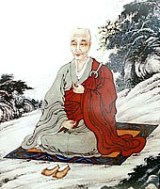 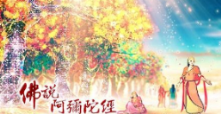 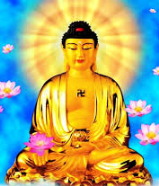 再註: 此文又是信堅六年前，開創信堅園地以來，所寫的 “第400篇文章”，同步巧合，意義重大。從標題，美圖趣聞、修心養性、趣味科學、四書五經、黃帝內經、論時空、太極拳，等論題，接引 “入道初機”。再以道德經、莊子、修道成仙，接引 “入道中機”。更以霍金斯、禪修、修定開慧、佛經、華嚴經、諸法實相，接引入法界上機。真可謂跟念佛法門一樣，三根普被，不枉此生。正釋經文此章正釋經文，分為 “序分 、正宗分 、流通分” 三大段。序如首，五官具存。正宗如身，臟腑無闕。流通如手足，運行不滯。一、初序分 初五句體，二列眾證“智者”能夠一聽到經文之後，便立刻生起觀照，了悟到“文字性離”，了悟到文空性空，隨即不再著於文字之中，直達“實相般若”的境界。“序”有二意。一“序”即“敘”，是在正文之前，用來點出一部經的要點。二“序”即 “頭緒”，在未進入“正宗分”之前，利用“序分”，首先點出本經的要點和頭緒。此經的“序分”，主要是解釋“六成就”。分兩部份。一前“五句證”，解釋“六成就”中的“信成就、聞成就、時成就、主成就 和 處成就”。二 “列眾證”，解釋最後一個 “眾成就”。序有證信序、發起序。今唯證信序，凡證信者，皆以六成就。由於本經是“無問自說”，沒有“發起序”。佛將入滅時，阿難問佛，“世尊滅後，諸經之首，當安何語？”佛曰:  “當安如是我聞，一時佛在某處，為某眾等”。稱為“成就”，是因為佛所說法，以此六事和合，方能稱為“成就”。1.1五句證: 五成就在本科“五句證”，首先解釋 前五成就。而在下一科“列眾證”，解釋“眾成就”。如是我聞，一時，佛在舍衛國，祇樹給孤獨園。 “如是”之法，乃是“我”，阿難尊者，從佛而“聞”。本經是釋迦牟尼“佛”，“一時”在“舍衛國的祇樹給孤獨園”之“處”而所說之法。1.1.1 如是我聞 “如是”是"信成就"，乃諸經之法體。信者，"是事如是”，指如是之法，由於是佛金口所說，故此信受不疑。大智度論云: 佛法大海，信為能入，智為能度"。"信"者 "事事如是"，生信不疑。若人心中有信清淨，是人能入佛法。受主之教成信，於實德能深忍樂欲，曰信。佛不垂教，心迷塵境，信自何生，縱有信從，皆墮邪見，非正信故。了知自性之理，深心認可，不再迷惑於世間虛妄邪惑的事相中。不明自性之理的話，“縱有信從，皆墮邪見”，有如盲人摸象，自立知見，依人不依法，縱使自稱信佛，反而落於邪見之中，“非正信故”。“我聞”是"聞成就"。如阿難言，“如是之法，乃我親從佛聞”，今以告眾，便應信受。我者自我，聞者親聞，自我親聞，非私淑故。非讀古故。一切經典，都是阿難尊者這位“我”，親自聽聞，而非間接地從他處得知。法身真我，亦得稱我。涅槃四德“常樂我淨”之“我”。常樂我淨是涅槃四德，不遷不變曰常，離二死苦曰樂，具八自在曰我，三惑淨盡曰淨。佛本無有我，但為了度化眾生，唯有隨順世情，巧立一個有名無實的“名字我”，而並沒有“邪我”和“慢我”，而由於完全沒有了“邪見”，故無我慢過失。聞者，耳根發識，廢別從總，故云我聞。 “聞”指先由耳根接收，繼而引發識心起用，整個過程完成了，稱之為“聞”。由於“我”有主宰之意，總括六根和六識，故依從整個色身而起的 "聞"，稱為“我聞”。我聞，約當宗，則傳法聖人，以無我不二之真我，根境非一異之妙耳，聞娑婆極樂，無障礙之法門也。從本經上來，阿難尊者這位“傳法聖人”，以 無我不二之真我 、證平等法身的“真我”，不二的 “妙耳”，來親聞釋迦世尊宣說這 "從娑婆往生極樂的無障礙法門"。雖說娑婆與極樂世界，相距十萬億佛土，其實 "娑婆不礙往生極樂，極樂世界也不礙娑婆世界"，十法界依正莊嚴，不出無分別自性一心的“真我”之中。即在“我聞”上來說，沒有“我聞” 與“無聞”的念頭。如是我聞有三義，一斷疑故。二息諍故。三揀邪故。佛的經教，離開了世間相對法，但隨眾生感受，如人飲水，冷暖自知，不信者不能領受，對信者而言，則稱為“如是”。諸法實相，古今不異名 "如"﹔如理而說，為 "是"；決定可信，故云 "如是”。實相之理，始終不異。迷時不減，悟時不增，迷時不染，悟時不淨，如如不動，故名如。 如理而說者，謂如實相理，為人演說，無別異說，故曰是也。1.1.2 “一時”是 "時成就""時"，法王啟運，嘉會之時也。法王不作，嘉會難成，不得成時故。唯有佛轉法輪，開經說法之時，才能稱為“時成就”。若果佛不說法，則法會難成。聆主之語成聞，耳聞法音，心契妙理，曰聞。慧日不升，圓音不演，眾生曠劫，皆成聾瞽，不得成聞故。耳聞佛宣說法音，在心中生起感應，契入了佛所說的妙理之中，才能夠被稱之為“聞成就”。"一時"指佛現身垂應，與有緣眾生感應道交，不失其時的為眾生說法，為“時成就”。即眾生機熟，佛應說經。機應合一，諦智合一之時，師資道合，說者與聽者， 感應道交的一剎那間，是為 "一時"。約當宗，則即說聽頃，心境泯，凡聖會，依正融，一多等。萬法歸一的境界，稱 "一時"。證得 "淨耳根" 之後，便能 "心聞洞徹十方三際"。在一剎那間，頓見心性，洞徹十方三世一切時空境界。在這個境界中，一即一切，一切即一，無所不知，一切通達，再無障礙。以十方三世一切如來，同一法身，同一智慧，更無彼此迭相見。1.1.3 “佛”是"主成就" “佛者，具云佛陀，此云覺者，備三覺故，又云智者，無不知故﹔又佛者，十號之一。佛出世為一期。在一期之中，九法界三聖六凡，一切眾生，都以佛為世出世間說法度化眾生之主。有 “佛主”的存在，我們才能有幸得聞妙法，令在生之時，能減少煩惱﹔乃至臨命終時，更蒙阿彌陀佛慈悲接引，往生淨土。佛在三處，不轉法輪："我慢高山"，指外道之人，多起邪見，我慢貢高，如山峻聳，雖聞正法，非惟不信，復有謗法之過，招其惡報，是故佛於此不轉法輪。五欲淤泥，指凡夫貪著色聲香味觸五欲之境，沉溺汙穢，如在淤泥，則不能受法。邪見稠林，指外道凡夫執種種見，有如稠林茂密，而於正法不能信受。1.1.4 "處"指 "佛說法之處所"。"在舍衛國，祇樹給孤獨園”是“處成就”﹔處乃法王轉法輪之處也。聖人到處，成邑成都。 “法王”所在之處，眾生結隊成群，附會於佛所居之“處”。"輪"指轉輪聖王的輪寶，能夠迴轉眾生出離生死，摧毀煩惱，故稱為“法輪”，而佛說教法，則為之“轉法輪”。在者，即住意，暫時曰在﹔久停名住”。若據經文，指佛住在舍衛國。 "舍衛"，聞物，以德名故。 舍衛國翻為“聞者”，以這地方出了很多有名聲之人，名聞於世。"祇樹給孤獨園"，“祇陀太子”布施了園中的樹林，而“給孤獨長者”則是購買此園的人，故合二者為名，稱為“祇樹給孤獨園”。“祇陀”是舍衛國波斯匿王的太子。 “祇樹”指祇陀太子布施了“祇樹給孤獨園”中的一切樹木。“給孤獨”者，指“給孤獨長者”，原名須達多長者。“給孤獨長者”作大功德，購買和建造“祇樹給孤獨園”。而“祇樹給孤獨園”又名“祇洹精舍”。須達多長者”又名“給孤獨長者，是因須達多長者集中救助“幼而無父，老而無子”，孤獨可憐，最急切需要救助的人。因此他被稱為“給孤獨長者”。1.2 “列眾證”，即 “眾成就”。分三: 一聲聞眾，二菩薩眾，三人天眾1.2.1初聲聞眾 初明類數，二表位德，三出名號1.2.1.1初明類數，說明列席本經法會的聲聞弟子，是那一類，以及有多少人。與大比丘僧，千二百五十人俱。"大" 者揀小，具有三義，謂大，多，勝。異餘比丘故。"僧"，具云僧伽，此云 “和合眾”，指最少有四個比丘共住一處謂 "僧"。“千二百五十人”，指共有1250位比丘出席本經之彌陀聖會。而這些比丘是由迦葉三兄弟，目犍連，舍利弗，五人的弟子們合共組成。和合眾者，謂戒和同修，見和同解，身和同住，口和無諍，意和同悅，利和同均。四人以上，多至無量，悉皆同一羯磨，不相違諍，如水乳合，名 "和合眾"。戒和同修，指共同遵守戒律。見和同解，指持有共同見解。身和同住，指行動一致。口和無諍，指言語上不起爭論。意和同悅，指心意共通。利和同均，指一同分享利益。"比丘" 有三義，乞士、怖魔、破惡。乞士，謂乞食、乞法，乞食則離四邪命，合四正命，無事經營，不勤畜積，萬緣頓息，一志清修，僧宜以此活命，故曰乞食資身。乞法，則參師訪友，懇苦翹誠，詢求妙法，期成聖果，故曰乞法資心也。怖魔，若人發心出家，魔王聞之，生大怖畏，以魔樂生死，出家離欲，趨向無生，魔失黨與，生怖畏故。破惡者，能破煩惱九十八使，悉皆斷絕故。獨舉千二百五十人者，以常隨故。常隨者，謂佛出世間，以此1250人者，最先歸佛，又常不離佛，直至佛滅，故獨舉也。世人迷於風水命相，不知萬法唯心之理。世人皆言穴在山，不知穴在方寸間。 “風水命相”本為了幫人脫離煩惱，而風水命相，自己的命運都未能夠做到“趨吉避凶，離苦得樂”，又如何可以為他人改寫命運呢？相由心生！善有善報，惡有惡報。與其將命運交托在掌紋乃至相士之中，不如好好地看著我們的心，改變我們的心！1.2.1.2表位德皆是大阿羅漢，眾所知識。阿羅漢有三義，一應供，二殺賊，三無生，即前乞士怖魔破惡果也。由於這些 “大比丘僧”兼具“大多勝”，都已經是證得了阿羅漢的果位。在小乘人中，已經是至極的等位。“大比丘”即在經文中，被稱為“長老”的十六位聲聞弟子。大者揀小，即長老等是也。“多”指多聞，對於內典外籍，無不博通。“勝”指根機優勝，“大比丘僧”的根機，超過了九十六種外道。皆得無學果位研真斷惑曰學﹔真窮妄盡曰無學。今皆得阿羅漢無學果位也。在聲聞四個果位中，前三果是“有學”，尚在研習真空之理，斷“見思惑”的階段。 “大比丘僧”都已經“真窮妄盡”，證真斷惑，無可修學，是證得四果阿羅漢的“無學”等位。阿羅漢三明皎然，即有宿命明、天眼明和漏盡明﹔“六通清徹”，具有六通  (天眼通、天耳通、他心通、宿命通、神足通和漏盡通)。阿羅漢，今生緣已盡，不受後有，故曰無生。凡夫生死無量，初果七返生死，二果一生欲界，三果不來欲界，猶生色界。阿羅漢證得“無生”，指斷除枝末無明，亦即“見思惑”，不再受生死果報。知識者，聞名欽德曰知，現形敬奉曰識﹔見形為知，見心為識﹔知即是識，亦可眾中知識，為眾導故。由於放下“妄知妄見”，息滅“邪見”與“眾禍”的妄心，回歸“真知真見”，到達“正見”與“眾妙”的本源，這樣才可以算是蓮池大師在本段稱理部份所言的“真沙門”，“真阿羅漢”，和真正的“眾所知識”。1.2.1.3出名號 初眾名，二總結  1.2.1.3.1眾名，列席本經法會的十六位大弟子長老舍利弗，摩訶目犍連，摩訶迦葉，摩訶迦旃延，摩訶俱絺羅，離婆多，周利槃陀伽，難陀，阿難陀，羅喉羅，憍梵波提，賓頭盧頗羅墮，迦留陀夷，摩訶劫賓那，薄拘羅，阿菟樓馱。1長老舍利弗尊者長老者，德長臘老，貫下十六尊宿。指有德行而又出家很久的僧人。舍利，鶖鷺；弗，子。故舍利弗，云鶖子。鶖子者，其母身形端正，眼淨如鶖鷺，連母得名，云是鶖鷺之子。在母胎時，已能令母，辯勝其舅，八歲登座，十六大國，議論無雙，七日之內，遍達佛法，故云“智慧第一”：“智慧無窮，決了諸疑”。諸弟子中，智慧第一。經文中十六位弟子，舍利弗尊者被排於首位，是因在本經，佛為眾生說此難信之法，唯有具足深厚智慧之人，通達法界真相，才會接受，才會深信不疑，依教奉行，是以首舉。2摩訶目犍連尊者摩訶，包含了大，多，勝。目犍連，此云采菽氏，名拘律陀 ，禱樹神而生，神通第一 。[ “神”指妙用難測﹔“通”指自在無礙。表揚我們的真如本性，妙用難測。]定業難逃，神通不敵業力。指一方面種因力強，再加上“增上緣”，有如火上加油，因緣成熟，而成果報，為之“定業難逃”。"神通不能夠轉定業”，因神通不能夠違背因果法則，不能夠勝過業報，不能夠解脫生死煩惱。能改變業力者，唯有心智力。3摩訶迦葉尊者“迦葉”姓氏，譯為“大龜氏”，又云 “飲光”。而迦葉尊者在十大弟子之中，頭陀第一。 “飲光”指迦葉尊者身上的光明曜眼，只要有他在的地方，所有的光都會被他的身光蓋住。頭陀，以十二頭陀行，掃除塵累，澄淨身心。 “頭陀行”的作用，主要是修行人對治 "衣服，飲食，及住處"三種貪著，掃除五欲六塵的習氣，“以斯苦行，掃除塵累，澄淨身心”。4摩訶迦旃延尊者迦旃延，此云文飾 (文采修飾)，指這位尊者，賦性聰慧，才華超群。又名「思勝」，言其他思想敏捷，勝過一切人。因為他 縱橫善巧，具四無礙辯，故在諸大弟子中，議論第一。5摩訶拘絺羅尊者此云大膝，舍利弗舅，往論勝姊，姊懷身子，機辯迅發，弟不能及，發憤遊學，誓不翦爪，讀十八種經，答問者，繇精勤故。得四辯才，觸問能答 ( 有問必答)，故云答問第一。俱絺羅尊者的“答問第一”，提醒我們要精進勤力去修習佛法，了解法界真相，才能夠消除“貪瞋癡慢疑”中的“疑”，對佛法的“疑問”找到答案。6離婆多尊者離婆多，譯曰室宿，父母祈禱星宿而生。離婆多尊者，“心正、心定”，故被稱為“無倒亂第一”。7周利槃陀伽尊者此云繼道，一云大路邊，僅持半偈，得悟證果。“周利槃陀伽尊”被稱為“繼道”，是因為周利槃陀伽兄弟二人，都是父母在旅途中的路上所生，長子名“槃特”﹔子名“周利槃特”，因母親誕子之後，繼續旅途，故稱為“繼道、大路邊"。半偈者，出家愚暗，久無所解，兄先入道，怪其無知，遣使歸俗，倚佛寺門，嗟歎流涕，佛憐而錄之，使誦掃帚，每日誦之，記一忘一。經過了六年，忽然開悟，以一把無相的掃把，把見思煩惱，掃得乾乾淨淨，“垢淨惑除”，得阿羅漢果。修行不怕愚鈍，只怕不肯發心。若肯發心，下愚可得上智。但誦掃帚，亦能證果，如若念佛，豈不成佛。[參看信堅園地一文，從 "掃地" 修証法門 說起。] http://www.worldofmastermind.com/?p=50248 難陀尊者此云善歡喜，放牛難陀。他是“佛說放牛經”的當機眾，釋迦牟尼佛在這部經中，告訴難陀尊者，必須具足十一個條件，才能把一頭牛養好，由於這個因緣，難陀知道佛具有一切智，於是跟佛出家，獲證阿羅漢果。“孫陀羅難陀”，是佛同父異母的親弟，身長一丈五尺二寸，具三十相，在佛弟子中，儀容第一。9 阿難陀尊者此云慶喜，又云無染，佛之堂弟，多聞第一。就當經，則阿難與眾，同聞淨土之教，而獨以總持力，憶念不忘，成結集也。阿難侍佛二十五年，佛所說法，不忘一字。佛滅度後，阿難升座，迦葉與眾讚曰: "面如淨滿月，目如青蓮華，佛法大海水，流入阿難心"。10 羅睺羅尊者此云覆障，或云執日，密行第一。羅猴羅尊者是佛的親生兒子，也是佛弟子中的第一位“沙彌” 。佛於成道第六年（前526），應父親淨飯王之請，從摩竭陀國回到故鄉迦毗羅探親，羅侯羅見到生父，非常歡喜，經常跟在佛的身後，佛想到父親淨飯王年紀大了，一旦命終，未來迦毗羅國的王位，一定由王孫羅侯羅繼承，但由一個幼童來作為一國之君，非國家之福。佛於是叫舍利弗收羅睺羅出家，做僧團中最初的沙彌，由目犍連為他剃頭，舍利弗為說沙彌十戒，成為僧團中“沙彌”之始。11橋梵波提尊者此云牛呵，受天供養第一。尊者樣貌奇特，為怕凡夫見後，“不知觀德，多輕之者，恐人譏笑遭愆”，於是令憍梵波提尊者“常居天上，諸天敬奉”，故此稱之為“受天供養第一”。牛呵，是由於憍梵波提宿世惡口之業因，輕弄沙門，今報牛呵。12賓頭盧頗羅墮尊者賓頭盧，此云不動，名也。頗羅墮，此云利根，姓也。在佛的弟子之中，是“福田第一”。佛有世的時候，有一位樹提長者，將一個栴檀缽放在剎竿的頂上，向眾人說，“誰能現神通取缽，當以與之。”賓頭盧頗羅墮尊者即時現神通，取了栴檀缽，佛知道後，呵責他道，“為甚麼你為了一外道的栴檀缽，而於未受戒人前，現神通力？” 由於這個原因，佛不許他入涅槃，要他常住世間，護持正法，並應末世眾生的供養，為人天福田，故稱福田第一。13迦留陀夷尊者迦留陀夷，此云黑光，顏容麤黑故。黑色光耀，異常黑故。夜行乞食，人見驚駭，佛禁夜行。“教化第一”。經他教化而一同證道的夫婦有一千人。而夫婦中只有一人證果者，則不知其數，故此尊者被稱為“教化第一”。14摩訶劫賓那尊者此云房宿，知星宿第一。房宿者，二十八星宿中，第四宿也。父母禱此星而生子。知星宿者，不假璣衡 (璿璣玉衡，即今之渾天儀)，通曉天象，故云知星宿第一。15薄拘羅尊者薄拘羅，此云善容，壽命第一。善容者，顏貌端正故。繇昔持不殺戒，九十一劫，壽不中夭，又昔曾施一病僧訶黎勒果，感五不死。尊者是“壽命第一”，是因為他自從入道八十年來，未嘗有病，有一百六十歲。“五不死”是指薄拘羅尊者出生之後，是一個肉團怪胎，父母認為這是一個不祥的怪物，於是想將他處死。一“置之熬盤”，將他放在鐵盤裏煎熬，燒不死他。二"放在 鐵鍋"用水煮不死。三"投入水中"淹不死。四他在水中，被"大魚吞食"，在魚腹之中亦不死。五大魚被一個漁夫捕獲，漁夫一刀刺進魚腹中，也沒被殺死。之後，薄拘羅尊者由漁夫養育成人，因為他曾經 “火不能燒，湯不能煮，水不能淹，魚不能噬，刀不能傷”，故稱名為“五不死”。16阿菟樓馱尊者即"阿那律陀"，此云無貧、無滅、如意，是佛堂弟。天眼第一者，出家喜眠，佛說法時，昏睡不覺，佛乃責曰: “咄咄何為睡，一睡一千年，不聞佛名字”。比之螺蛤，因而發憤精進，經七晝夜，眼不交睫，失其雙目，佛教修習，樂見照明金剛三昧 ，遂得天眼。不因眼觀大千界，精真洞然，如觀掌果。如來印我，成阿羅漢”，云天眼第一。1.2.1.3.2總結如是等諸大弟子。1.2.2菩薩眾 ，介紹列席本經法會的菩薩。本科三分，一 明類， 二 列名 ﹔三 總結”。1.2.2.1明類，指出介紹列席本經法會的菩薩，是那一層次的菩薩並諸菩薩摩訶薩。菩薩者，梵語具云菩提薩埵。此云覺有情，有三義，又勇猛求義。 “菩薩”是能“上求佛道，下化眾生”的大聖人。摩訶薩者，大道心眾生，以具四種大故。菩薩摩訶薩，猶云菩薩中大菩薩也。"菩薩摩訶薩" 具有六大: "信大法，解大義，發大心，趨大果，修大行，證大道"。信大法: 相信萬法一心，不出真如。解大義: 明解一心中“體相用”三大之義。趣大果: 以無比毅力，不計時日，誓趣無上菩提之果。修大行: 修自利利他之行。證大道:證一乘無上聖果。覺有情者，同佛所證之謂覺，無明未盡之謂情。 “覺”指與佛一樣，由覺悟而得證﹔“情”指“情執”，亦即“根本無明”，菩薩有四十一品“根本無明”必須斷除，故此稱之為“有情”。覺有情”有三義。又有“勇猛求”之意。一悲智所緣義，言覺是所修佛道，情是所化眾生，上以智求，下以悲度也。二能所合目義，覺是所求之果，有情是能求之人，以己之心，悟佛之理。故曰覺有情。三利生為急義，是初發心時，便普為恩有法界眾生，既證果後，尚留惑潤生，不取滅度。廣覺一切有情，所謂未能自度，先能度人。如地藏菩薩有言，“地獄未空，誓不成佛”。小乘聲聞證空之後，安於寂滅，不求上進，為之“懈怠”。“大士剋志菩提，大強精進勇猛”。真，不變而隨緣，謂覺有情；妄，成事而體空，謂有情覺； “真” 指自性清淨不變，隨緣流轉於九法界中；“妄”指森羅萬象，一切諸法，畢竟當體即空。真妄不立，唯是一心，成此大道心，號曰摩訶薩。不管“真”還是“妄”，二者其實並不存在，唯有自性一心。唯有自性一心才能夠令我們成就“自利利他”的“大道心”，才可以稱得上是真正的“摩訶薩” ("大道心眾生")。1.2.2.2列名，介紹列名本經的四位菩薩。文殊師利法王子，阿逸多菩薩，乾陀訶提菩薩，常精進菩薩。1文殊師利菩薩文殊菩薩是代表毘盧舍那佛的大智，為三世諸佛成道之母，故又稱為“三世覺母”。以文殊菩薩為上首，是因“文殊菩薩”表“智慧”，借此來特出“智慧”在本經的重要性。文殊師利，亦云曼殊室利，翻為“妙首，妙吉祥，妙德”等，表三法門: 信行智。妙首者，信也。佛法大海，信為能入。信為道元功德母，信能長養諸善根，信能必到如來地，故信為萬行萬德之頭首。信為萬行萬德之頭首故。萬德萬行，以“信”為“首”要。"妙吉祥"表“行”，指 “即解之行”。指這些“行”是從性德的清淨理體中所彰顯出來的“解脫”之“行”。“即解之行”是指事依理起，從性體之中，生起事用。“妙德”表“智”，則是 "即行之解"。德是實德，“萬德”則包括了常樂我淨，十力，四無畏，十八不共，乃至無量百千陀羅尼等。“即行之解”，指理得事彰，借事用來令性體得以彰顯。 “即解之行，即行之解”，則表“解行不二，理事交融”之義。又文殊菩薩能夠得證圓滿自性，是因為在因地上來說，文殊菩薩早已成佛，號 “龍種尊王如來”，以其智慧，協助釋迦世尊，度化眾生。維摩詰經云: "智度菩薩母，方便以為父，一切眾導師，無不從是生"。智慧是諸佛之母。“智”指般若﹔“度”指波羅蜜。“般若波羅密”能斷眾惑，遠離生死名相之法，故此菩薩以“智慧”為主，稱之為“母”。 “智度菩薩母”是從“自利”上說。“方便” 指善巧方便地廣作萬行，長養菩提，而“方便”則是從“利他”上說。 “方便”有二義：一者是指深解“空性”而不著“空”﹔二者是指由於實相理深，大眾根淺，不能信受，故需以方便法，廣作萬行，誘引群生，令其漸悟。由於“方便”是一方面要深解義理，另一方面又要度生的功效顯著，故曰“方便以為父”。 “智度”和“方便”是圓滿菩提大果的主幹。沒有“智度”，不能夠自證真如，回歸自性﹔沒有“方便”，則不能夠隨機在俗世廣作萬行，度化眾生。因此諸佛菩薩都是因為具足“智度”和“方便”，才能夠成就。 權智明有生淨土只有“權智”的鈍根人，“不達法空，不悟唯心”，法執未除，未能夠明心見性。他們的心中，“生佛迢然，淨穢歷然”，還執著於有佛有眾生，有淨有穢的分別。由於這個原因，只有“權智”的鈍根人，只能夠在事相上“以我之生，求彼之佛﹔捨此五濁，往彼西方”，以有“我”這個眾生，來求生阿彌陀佛國﹔捨五濁惡世，而求極樂淨土。鈍根人的“從權入實”，是指由事入理，先作事持來念佛，從事相上漸漸悟入唯心的淨土。 實智明無生淨土具有“實智”的利根人，“了達法空，悟明唯心”，了悟法空之理，體悟到萬法唯心，能夠捨識用根，不著於六塵影像，明白到極樂與婆娑，淨土與穢土，實際上不出一心。他們明白到“生佛不二，淨穢融通”，了悟到其實一切平等無二，在一心之中，何來有“眾生”與“佛”，“淨”與“穢”的分別呢？由於這個原因，具有“實智”的利根人，“雖云念佛，心外無佛”，在念佛的同時，明白到其實所念之佛，是在自己的一心之中﹔“雖曰往生，實乃無生”，雖然在事相上往生淨土，但又明白到其實“生而不生”，不著在事相之中。利根人的“權實雙融”，則是是“理既不迷，事亦不廢”，一方面了悟通達“自性彌陀，唯心淨土”之理，但另一方面又不妨借假修真，利用念佛往生之事，來回歸唯心的淨土。2阿逸多，此云無能勝，即彌勒菩薩。彌勒，此云慈氏，姓也。阿逸多，名也。慈無能勝是指彌勒菩薩的大慈，非常殊勝，超越凡夫以至小乘人。以在母胎中，即有慈心，得慈心三昧。又弗沙佛時，與釋迦如來同發菩提心，常習慈定，眾生見者，即得慈心三昧。3乾陀訶提菩薩此云不休息。不休息者，行諸梵行，歷恆沙劫，然後授記，經此多劫，曾不休息故。4 常精進菩薩常精進者二義，一見法性常住，行無作正勤故。即一方面常住於寂然不動的真如理體之中，另一方面，卻又自自然然地作斷惡修善之行。二為一眾生，經無量劫，隨逐不捨，猶不受化，曾無一念棄捨之心，乃精進之至極也。以“常精進”來作為名號，是因為常精進菩薩為了度化一個眾生，雖然經過了無量劫，但一直隨逐該眾生輪迴而不捨，縱使該眾生在多劫中依然不肯接受菩薩度化，但菩薩曾無一念捨棄該眾生之心，由於這個“至極精進”的做法，故此被稱為“常精進”。1.2.2.3總結與如是等諸大菩薩。除了四位大菩薩列席本經法會之外，其實還有無量菩薩列席，只是沒有列名在本經之中。信行願者，妙首表信，求生淨土，信為最先。文殊菩薩表揚“信”，是因有智慧，才會信受“念佛求生”，由於這個原因，以“信”為先。如本經有云“善女人，若有信者，應當發願，生彼國土”，無“信”則無“願”，無“願”則無“行”。精進表願行，精者不雜，進者不退，不雜者，經云一心不亂，不退者，經云不退轉菩提。常精進菩薩則表揚“願”和“行”。 精者不雜，一門深入﹔進是不退轉。 “不夾雜”即“一心不亂”﹔“不退轉”即 “不退轉於阿耨多羅三藐三菩提”。成淨土因，則列諸菩薩，非無因故。此四菩薩提醒我們，若欲求生淨土，應該具備四個條件，一 “智信”﹔二 "大慈悲心”﹔三“嚴持淨戒”，四“常行精進”。如果真能夠依教奉行，往生淨土，絕對不成問題。信而後願，願者，信力之精進也。願而後行，行者，願力之精進也。文殊菩薩的“智慧”，表自性無所不照﹔彌勒菩薩的慈心，表自性無所不容﹔心量大，包容心便大﹔乾陀訶提菩薩和常精進菩薩的“不休息”和“常精進”，表自性茫無邊際，無窮無盡。華嚴經曰，菩薩清涼月，常遊畢竟空，眾生心垢淨，菩提影現中。菩薩有如明月，常在天邊，隨處可見，只可惜我們心中充滿汙垢，有如自閉雙目，唯有心中不再充滿分別執著的污垢，菩提自性，自然影現。1.2.3人天眾及釋提桓因等，無量諸天大眾俱。及者，言淨土法門，不但諸聖與會，一切凡眾皆同聞故。指出釋迦世尊開示淨土法門，不是只為聲聞菩薩等已經出離了三界的眾生，而是包括了一切在六道流轉的眾生。除了釋提桓因列席外，尚有無量諸天眾生列席。大眾”指包括了諸天中的一切眾生。十法界眾生同一自性，一切平等，沒有凡聖之分。是法平等，無有高下良以四諦，十二因緣，四等六度，五戒十善，萬行紛然，乃至八萬四千諸塵勞門，唯是一心，真實性中無差別故。龍蛇混雜，凡聖交參，此間佛法住持，本來如是。二、正宗分 ，分四:  一詳陳依正，令生信樂，二正示願行，令知修證 ，三交引佛言，令斷疑惑 ，四正示行者，執持名號以立行 ，五互彰難事，令切感發。一"詳陳依正，令生信樂"，屬信資。因在這一分中，說出極樂世界的依正莊嚴，種種吸引之處，令聞者生起“信樂”。二"正示願行，令知修證"，屬"願行"，因是在這一分中，佛勸眾生發願，求生淨土，有"修" 才能夠有 "證"。三 "交引佛言，令所疑惑"，亦屬 信資，因眾生對於極樂依正雖然心生信樂，但可能還有疑念，以致 "信力不堅"，故此，在本部份中，再以六方佛贊，來加強眾生的信心。四 "正示行者執持名號以立行"。五 "互彰難事，令切感發"，屬 "行願"，因在第二個部份中，佛雖然勸眾生發願求生，但恐怕眾生因循苟且，"不能興起" 真切的 "願行"，故此借助諸佛共贊釋迦世尊說此 "難信之法"，來鼓起眾生的 "願行"。2.1詳陳依正，令生信樂，屬信資 。 分二: 初對機，二示法屬信資，因在這一分中，說出極樂世界的依正莊嚴，種種吸引之處，令聞者生起“信樂”。2.1.1對機爾時，佛告長老舍利弗。釋迦世尊透過告訴舍利弗，向大眾宣說極樂世界的依正莊嚴。首先指出，釋迦世尊只將本經獨告舍利弗尊者，是因本經唯有智之士，才能相信。舍利弗尊者 “智慧第一”，所以獨告舍利弗尊。 又"一告一切告故”，其實亦包括告訴一切聲聞菩薩，乃至法界一切眾生。爾時者，當彼六種成就，眾緣俱備，為之“緣起”之時。佛告者，經無發起，佛自說故。唯有“六成就”具足，才有佛說法的“緣起”。良繇此經，救世最急，不俟請故。救世最急者，末世眾生，根鈍障深，解脫禪定，甚難可得，佛以大悲出此一門，橫截生死，急救眾生，唯恐不及，故不待請，譬如有人，卒患惡瘍，命在呼吸，比有良方，依之修製，延緩日時，藥未及成，命已先殞，現有成藥，入口即活，有仁心者，即應速與，尚何俟其禮聘慇懃，然後投劑，佛救眾生，意亦如是。佛大慈大悲，為了救度眾生，也是一樣，不需要他人啟請，為了盡快對眾生進行急救，“無問自說”本經。機緣成熟，以甚深智慧，洞察於淨穢之機，融通於事理之際，才能夠對本經所提倡的念佛往生，"信受不疑"。雖然“願見彌陀，往生安養”，但同時了悟到 “事外無理，理外無事”，往生極樂之事，與唯心淨土之理，本自不二，事與理本自融通，方能諦信不疑。若有“甚深智慧”，便能夠洞察“國土本無淨穢”。萬法唯心，所謂“淨穢”，“純粹生於自心”，有“甚深智慧”，才能了悟通達“心淨土淨，心穢土穢”之理。維摩經佛國品云:“若菩薩欲得淨土，當淨其心。隨其心淨，則佛土淨”。融通於事理之際者，願見彌陀，往生安養，事外無理，理外無事，事理之際，本融通故。能夠“圓悟自心，契入事理無礙法界”。 “際”，是“交會之間，涉入之處”，“事”與“理”相互交融涉入之處。 “一切事理，皆根本於自心”，事理不離一心，故此“自心為事理之際”。  “融通”指“圓悟”，圓滿覺悟自性。若無甚深智慧，達於穢淨之機，事理之際者，則淨穢相妨，事理攸隔。淨土則理外修成，萬法乃不由心具，指彼淨土因果，但是體外方便，焉能信受不疑。是必甚深智慧，悟十方淨穢，卷懷同在於剎那，一念色心羅列遍收於法界，方了遷神億剎，實生乎自己心中，孕質九蓮，匪逃乎剎那際內耳，故曰方能信受不疑也。唯有通達事理，明白“理由事顯，事得理成”，“理”如樹之根，“事”如樹之葉，缺一不可，“方能諦信”。才能夠“以甚深智慧，洞察於淨穢之機，融通於事理之際”，對本經所提倡的念佛往生，“信受不疑”。要“解行並重”，古云，“信為能入，智為能度”。 諸眾生修淨土者，以智生信，則為正信﹔以智發願，即為弘願﹔以智起行，則為妙行，乃至成佛，恆必繇之。有智慧才可具足“信願行”淨土三資糧，才能夠往生極樂，成就佛果。信知生佛不二，眾生念佛，定當作佛，方為正信。了無作四諦之境，發四弘誓願，願生西方，方為弘願。先悟自性，從性起修，離四句念佛，方為妙行。真如本性，本具般若智慧。無緣而照，弗慮而知，妙性天然，不從他得。自性中的般若智慧，，不需要借助外緣，而自然照了十方三世﹔不需要思慮，而自然無所不知。 非從外來，在每個眾生的自性之中，本自具足。以緣而後照，慮而後知者，是從外得，有作之智，非自然智也。無有扳緣，而無所不照，不勞思慮，而無所不知，此是無師智，自然智，不從他得也。是故犍椎未動，啟請無人，熾然說，無間歇。既然自性中自然具足了般若智慧，則何須打“犍椎” (鐘磬)等法器，奉請諸佛菩薩加被。亦無須任何人啟請，自性中的般若智慧，本來就是“熾然說，無間歇”，無時無刻不在說法，從無休止。森羅萬象，有情無情，不停地在宣演妙法。萬法源於一心，一切音聲，色相，都是從心中流出， “性相不二”，見相亦即見性。了悟到 "萬法唯心" 這道理，在聞聲見色時，不起分別，“看”只是“看”，“聽”只是“聽”，這個境界，即是當下見性。有解亦一定要有行，解行並進， "能說不能行，不是真智慧"。縱使對經論滾瓜爛熟，但如果有“解”無“行”，言行不一，心中還是充滿了分別執著，說起道理時“天下無敵”，言行上卻“一錢不值”，其實如入寶山，空手而回，毫無覺悟。2.1.2示法 初總標 二別釋2.1.2.1 總標 初標土顯依 二標主顯正   2.1.2.1.1標土顯依，標示出所依，西方極樂世界。		從是西方，過十萬億佛土，有世界名曰極樂。"是" 指此界，即從此娑婆世界，向西而去。"佛土" 是 "一大千世界"。"十萬億佛土"，言去此方甚遠。"極樂"，此云安樂、安養、清泰、妙意。娑婆世界與極樂世界都是在 二十層“華藏世界” 的第十三層，而極樂世界是在娑婆世界的西邊。從娑婆世界平橫西向，過十萬億佛土，即至 "西方" 極樂世界。 若據事據理，亦未為遠。極樂世界距離娑婆世界有十萬億佛土，看似很遠，其實不算很遠。所謂十萬億者，對凡夫生死心量言耳。淨業若成，臨終在定之心，即淨土受生之心也。 “分明就在眼前。”佛的法身無相，無相何來有 "土"，但為了度化眾生，相為體用，故此立一假名世界，稱為 "佛土"。心包法界 ，法界唯心。唯心淨土，自性彌陀。 “心包法界”，萬法不離當處，淨土實在眼前。在一心之中，包含了整個法界，一切世界都只無非心中影像。雖然從事相的不同層面上，有“遠”與“近”的分別，但若果從平等的真如本性上來說，遠即是近，近即是遠，沒有遠近相對，“遠”與“近”二者，交融無礙。極樂淨土的所在，超出常情所能夠測度之心，“非方不方，無在不在”，沒有一定的方所。 “非方”指在理體上來說，“不即不離”，“淨土”在一心之中，不著又不離，不可思議﹔“不方”指在事相說，“淨土”可以在“淨居天”，又或可以在西方，在事相上的確有一個位置。 “無在”指“不即不離”﹔“不在”指無所不在。( “方”指方位，位置。)究竟極樂世界在何處呢？如人飲水，冷暖自知，就看自己能否將心清淨下來，然後老實念佛，臨命終時，自有分曉。2.1.2.1.1.1略釋 "四土""四土"指 "凡聖同居土，方便有餘土，實報莊嚴土，常寂光土"。"極樂世界" 是在“凡聖同居土”，而亦通前三土。一常寂光土是清淨法身毗盧遮那佛所居。經云:  "毗盧遮那，遍一切處，其佛住處，名常寂光"。 二實報莊嚴土是法身大士  (圓教十住已上的法身菩薩，分證佛) 所居。行真實法，感殊勝報，七寶莊嚴，具淨妙五塵 (清淨五欲)。亦云無障礙土，以色心不二，毛剎相容故。此土又稱 “無障礙土”，因此土居住的法身大士，了知“色心不二”，色與心相互無妨，性相交融，“毛剎相容”，一多相即，能夠在一毛之中，見諸佛剎，毫無障礙。觀無量壽經云: "一一樹上，有七重網，一一網間，有五百億妙華宮殿，如梵王宮”。即其土“淨妙五塵”["毛剎相容"，即是一一塵中一切塵，於一毛端，現寶王剎也。以法身菩薩，分證法身，心外無法，舉一毛端，全彰法界，故能法法相即，周遍含容也。]三方便有餘土，是“三乘聖人所居”。此土眾生，斷了三界內的“見思惑”，處於“方便道”中，但因在這層次的眾生，一分無明都未破，故此，稱其土為“方便有餘土”。是“三乘聖人所居”，即指圓教十信，別教初地以前的二乘人和初心菩薩所居之處。四凡聖同居土，是“四聖、六凡”十法界眾生所聚居之處。"娑婆世界" 的“凡聖同居土”，充滿了“土石荊棘”，依報環境惡劣。更包括了“地獄，餓鬼，畜生，阿修羅”等四惡道的眾生，障重根劣。“凡夫見思輕，感同居淨”，如果“見思惑”輕微的話，便覺得這個娑婆世界，也是淨土﹔而“凡夫見思重，感同居穢”，如果“見思惑”深重，便只會覺此娑婆世界中的處處都是“穢土”。反之，"極樂世界" 的“凡聖同居土”，有“八德七珍”，有七寶池，八功德水，依報殊勝﹔“人天濟濟”，正報殊勝，“諸上善人，俱會一處”，包括了佛菩薩及聲聞緣覺四聖，是“凡聖同居土”中的“淨土”。隨其機異，所見亦異。在法會中大眾所見的境界，各有不同，“或見此處山林地土砂礫，或見七寶，或見是諸佛行處，或見即是不思議諸佛境界”，種種不同境界“皆隨機異見耳”，因為眾生的根機各異所致。心清淨，便身在“淨土”﹔心不清淨，念念充滿煩惱執著，自然永遠身居“穢土”。如果能夠斷盡根本無明，則在“凡聖同居土”中，可見“常寂光土”﹔如果能夠分斷無明，成為法身大士的話，則可以在“凡聖同居土”中，見“實報莊嚴土”﹔如果能夠斷四住惑的話，則在“凡聖同居土”中，見“方便有餘土”﹔最後，乃至有如我們這些生死凡夫，未斷見思惑，則只能夠在“凡聖同居土”中只見本土，乃至極樂世界中帶業往生的眾生，也是一樣。2.1.2.1.1.2略釋 "專注一心，無事不辦。"大道以多岐亡羊，學者以多方喪生。射以專注中鵠。 "多歧亡'羊"，指岐路之中，又岐路焉，不知所之。路太多，則找不到迷失的羊。博學多聞，則容易變成，雜而不專，樣樣都是半桶水，一事無成。在未往生之前，不如安守本份，專心求生西方極樂世界，不要太心急，否則所謂"見卵而求時夜，見彈而求鴞炙”( 看見彈丸，還未打到鴞鳥，就想到烤鴞肉)，何太早計乎”。外重則內拙，忘我才能攝中靶心。在練習射箭時，以皮革來作為箭靶，在箭靶中間劃一紅心，作為目標。全神貫注，一心不亂，才會射中靶心。(鵠指皮革的中心，即箭靶中央的紅心。)2.1.2.1.2標主顯正，標示出正報 "阿彌陀佛"。其土有佛，號阿彌陀，今現在說法。正報是能依之佛，佛必有號，曰阿彌陀。佛皆度生，度生之軌曰說法，今現在說法。從自性理體上說，阿彌陀佛不是“過去，現在和未來”佛，而是自性“過去無始，未來無終，現在不住”。釋迦牟尼佛和阿彌陀佛說法時，都是“現在”。由於釋迦牟尼佛身為“現在”這個“賢劫”中的第四尊佛，故此是“現在”。阿彌陀佛，則今日今時，正於彼國，現在說法。釋迦是現在之過去，彌陀現在之現在也。所惜者，萬里百城，為參知識，梯山航海，云禮道場。“聞法”之事，修行人很容易犯的問題，是忘記了 “佛在心中，法在心中"，不知反觀自性，而只知道向外求法，結果終無所得。蓮池大師感嘆地指出，有人不怕千山萬水，以尋求善知識為名，遍訪道場，朝山參拜。這些四處參師的人，千里迢迢，東奔西跑，而竟然忘記了“法”在心中，不知反聞聞自性，對此“漠然不顧”，置之不理，猶如城東老母，不肯見佛。誠可 “可憐憫者”。豈可萬德如來現在說法，漠然不顧，甘墮城東，是則名為可憐憫者。 “今現在說法”是表自性無時不現，無時不在起用。"觸類皆法"，看見東西、聽見聲音、鼻子聞到氣味、舌頭說話的都是佛在說法，全都是我們自性的妙用，只是我們為境所轉，著在外境事相之上，被分別執著迷惑了，完全忽略了自性的妙用。放下對虛幻事相的分別執著，我們清淨的自性便重現了。它沒有煩惱，具足如來智慧，它亦即是佛，亦即是法。2.1.2.2別釋 初依報 二正報2.1.2.2.1初依報 初總名極樂 二別示莊嚴2.1.2.2.1.1總名極樂，介紹為甚麼這個地方被稱為極樂世界?舍利弗，彼土何故，名為極樂，其國眾生，無有眾苦，但受諸樂，故名極樂。極樂者，無苦純樂。彼國蓮華化生，則無生苦，寒暑不遷，則無老苦，身離分段，則無病苦，壽命無量，則無死苦，無父母妻子，則無愛別離苦，諸上善人同會一處，則無冤憎會苦，所欲自至，則無求不得苦，觀照空寂，則無五陰盛苦。但以迷倒，妄見生死，名在此岸﹔悟生死空，本來圓寂，即名彼岸＂。 若能"從緣得悟”，從萬法純屬“因緣和合”這道理中，了悟到“生死本空，本來涅槃”，一切法本無生滅，何來生死，唯有不生不滅的涅槃境界，真正通達的話，“即生死此岸，便名彼岸”，“生死此岸”其實亦即“涅槃彼岸”。往來法界，彌顯唯心﹔託彼勝緣，速登寶覺。往者，往生淨土；來者，指乘願再來，還入娑婆，度化眾生。迴入娑婆。而實往無所往，來無所來，彌顯唯心之妙。 “往來法界”，是為了彰顯“唯心淨土”，“無來無往”的妙理。但千萬不要只知“執定唯心，不信往來”，執著“唯心淨土”，“無來無往”的妙理，而不相信“往來法界”，求生淨土之事。只知“唯心淨土”，因為偏執了在一邊，並非合乎真正的“唯心淨土”之理。“捨娑婆，取極樂”，求生淨土，實是諸佛菩薩度化我們的“妙權”之法。佛證三德祕藏，法身德、般若德、解脱德 。此三者各有 "常樂我淨" 之涅槃四德。大涅槃具三德：一法身德，為佛之本體，以常住不滅之法性為身者。二般若德，般若譯曰大智慧，法相如實覺了者。三解脫德，遠離一切之繫縛，而得大自在者。常樂我淨。不為四相所遷曰常，猶如寶華，不以春生，不以秋瘁﹔具無上菩提覺法樂，無上涅槃寂靜樂，曰樂，猶如寶華，珍奇粹美，適悅人心﹔具八自在我，不待於外曰我，猶如寶華，不假陽和，不資雨露﹔不為五住所染，二死所累曰淨，猶如寶花，精金美玉，淨無纖塵故。"覺法樂"，謂無心觀法，而於諸法自然普照。諸佛如來得證無上菩提之後，雖然了知一切法都是因緣和合而生，空無自性，但不妨“自然普照”，以“大慈心”來廣度一切眾生，令得安樂，稱之為“覺法樂”，亦即 “法緣慈”。"寂靜樂”指證得無上涅槃後，遠離了妄心，沒有了分別，再無任何貪著。感覺猶如身處虛空，與一切法混為一體，平等不二，稱之為“寂靜樂”證得了“寂靜樂”即證得了“無生法忍”。阿彌陀，即無上菩提，是究竟智德，乃能究盡諸法實相，邊際智滿，種覺頓圓也。 “無上菩提”指 證得 “究竟智德”，得阿耨多羅三藐三菩提 (無上正等正覺)。有了“究竟智德”，便能了悟通達“諸法實相”， 圓滿證得“一切種智”，大覺圓滿。佛之三德: 斷德、智德、恩德智德: 佛的智慧深廣,無所不知,無所不見,號稱一切智人。恩德: 佛的慈悲廣大,誓度一切眾生,無偏無失,三界六道眾生,有緣者莫不蒙度。 斷德: 佛將一切的煩惱斷除,清淨無為,解脫自在。"無上涅槃" 是 "究竟斷德"。以無明滅故 (斷盡了見思惑，塵沙惑，及無明惑等一切惑)。心無有起﹔以無起故，境界隨滅﹔以因緣俱滅故，心相皆盡，名得涅槃也。證得“無上涅槃”的過程是斷盡一切惑之後，不會再起心動念了，跟著之後，“以無起故，境界隨滅”，由於沒有起心動念，再沒有事相上的種種境界﹔最後，沒有了境界，便會“因緣俱滅”，再沒有因緣和合的事相，沒有了事相，便到了“心相皆盡”，色心皆空，回歸無相本體，名為涅槃。《楞嚴經》“不作聖心，名善境界。若作聖解，即受群邪”在修行的時候，感受到一些玄妙的境界出現，若果任何好醜境界現前，不起心戀著，亦不起心推卻，不為所動，則是趣向證聖果的“善境界”﹔只要一起心，執取事相，貪戀這些境界，則變成了落在邪魔知見之中。2.1.2.2.1.2別示莊嚴初欄網行樹 二池閣蓮華 三天樂雨花 四化禽風樹介紹西方極樂世界中的環境。一“欄網行樹”，介紹“七重欄楯，七重羅網，七重行樹”﹔二“池閣蓮華”，介紹地上的情況，包括“七寶池”，“八功德水”，亭臺樓閣，以及蓮華的情況﹔三“天樂雨花”，介紹天空中的情況，包括天樂，天雨﹔四“化禽風樹”，介紹極禽畜。2.1.2.2.1.2.1初欄網行樹，初詳陳，二總結介紹“七重欄楯，七重羅網，七重行樹”。2.1.2.2.1.2.1.1詳陳又舍利弗，極樂國土，七重欄楯，七重羅網，七重行樹，皆是四寶周匝圍繞，是故彼國名為極樂。此正明樂事。欄楯圍於樹外，羅網覆於樹上，重重相間，其數有七也。周匝者遍滿，圍繞者迴謢，言重重皆四寶所嚴飾。在極樂世界之中，一重“欄楯”圍在一重“行樹”之外，而“羅網”則覆蓋在“行樹”的上面，重重相間，共有七重之多。 “四寶”指金、銀、琉璃、玻璃。極樂世界一切依報事物的背後，都包含著它的義理。一借此來表揚我們的自性。二極樂世界是由阿彌陀佛的清淨平等功德所成就。極樂世界充滿眾寶，是佛在說法時，利用當時人們認為最尊貴，最難得，最美好，最清淨的東西，來形容極樂世界的殊勝莊嚴，令人聽到之後，生起欣慕極樂世界之心而已。欄楯者，橫曰欄，直曰楯。萬行功德之所莊嚴，任運成就也。極樂世界的“欄楯”，純粹是“萬行功德之所莊嚴，任運成就”。行樹者，次第成行，無錯亂也。指樹木排列成一行行，很整齊。 “七重”指以一重“欄楯”，圍繞著一重“行樹”，“重重相間”，交叉而成。在極樂世界之中，則由金，銀，琉璃及玻璃四寶而成。( “四寶”是表“常樂我淨”四德。)周匝圍繞，無量寶網，皆以金縷珍珠，百千雜寶，莊嚴較飾，周匝四面，垂以寶鈴，光色華耀，羅覆樹林。戒者，防非止惡，潔淨身心為義。 “栴檀香樹”， “栴檀”是最好的一種檀香，非常希有，稱為“寶香”。2.1.2.2.1.2.1.2總結是故彼國名為極樂。極樂國土，成就如是功德莊嚴。繇此欄網行樹，清淨莊嚴，無一切苦，有一切樂，名極樂也。稱理則自性萬德縱橫，是欄楯義。自性包羅法界，是寶網義。自性長養眾善，是行樹義。 “七重欄楯”表自性包含了六度萬行。“七重羅網”表自性包含了整個法界。“七重行樹”表自性能夠長養出一切善法，眾生如果能夠善於運用這些善法，即能夠借此來出離迷惑，回歸清淨平等的自性。真如本性，圓滿清淨，包羅法界，猶如“七重羅網”覆蓋著寶樹一樣。華嚴離世間品: "菩薩妙法樹，生於直心地，信種慈悲根，智慧以為身，方便為枝幹，五度為繁密，定葉神通華，一切智為果"。自性含藏了一切善根的種子，故能長養種種善根。比喻菩薩好像一棵樹一樣，以“直心”為地，以“信”為種子，以“慈悲”為根，以“智慧”為樹幹，以“方便法”為樹枝，以“五度”為繁密的生長，以“禪定”為樹葉，以“神通”為花，乃至最後以“一切智”為果，利用這種種善根，長養了這棵“菩薩妙法樹”。有了“禪定”的葉，便會生起“神通”的花，但“神通變化不一，如花開合不一”，指神通如花，有開有合，有生有滅，純粹也是幻相而已，絕不可著。2.1.2.2.1.2.2池閣蓮華 初池水，二階閣，三蓮華，四總結。介紹極樂世界地上的情況，包括“七寶池”，“八功德水”，亭臺樓閣，以及蓮華的情況。2.1.2.2.1.2.2.1初池水，介紹極樂世界的“七寶池”和“八功德水”。又舍利弗，極樂國土，有七寶池，八功德水，充滿其中，池底純以金沙布地。 “七寶池”，是指極樂世界的水池，由七寶所成﹔而“七寶池”中的水，不同於娑婆世界的水，也是由七寶所成。七寶池的摩尼水，流注華間，尋樹上下 (能夠上下流通)。(七寶: 金，銀，琉璃，玻璃，硨渠，赤珠，瑪瑙。)“八功德水”有八種利益眾生的功德:  一澄淨，謂澄渟潔淨，離汙濁故。二清冷，謂清湛涼冷，無煩熱故。三甘美，謂甘旨美妙，具至味故。四輕軟，謂輕揚柔軟，可上下故。五潤澤，謂津潤滑澤，不枯澀故。六安和者，謂安靜和緩，絕迅汎故。七除飢渴，謂水僅止渴，今兼療飢，有勝力故。八長養諸根，謂增長養育身心內外故。池底金沙者，金沙為底，無泥滓也。金沙者，真金為渠，渠下皆雜色金剛而為底沙。 “八功德水”有三種殊勝妙用，一水能隨意，二水能說法，三浴畢進業。隨意者，諸上善人入七寶池，澡雪身體，意欲令水沒足，水即沒足，欲令至膝，水即至膝，欲令至腰，至腋，至頸，及灌其身，悉如其意，欲令還復，水即還復，調和冷暖，無不順適，開神悅體，滌蕩情慮，清明澄潔，淨若無形，是水本無心，彼土上人，會境歸心，心能轉境，境自隨心，故水能隨人心意所欲也。說法者，微瀾洄流，轉相灌注，不遲不疾，安詳徐逝，波揚無量，自然妙聲，或聞佛聲，或聞法聲，或聞僧聲，寂靜聲，空無我聲，大慈悲聲，波羅密聲，十力無畏不共法聲，諸通慧聲，無所作聲，不起滅聲，無生忍聲，乃至甘露灌頂，眾妙法聲，稱其所欲，無不聞者，發清淨心，成熟諸根，永不退於無上菩提，是水本無情，善能說諸妙法也。浴畢進業者，既皆浴已，或各坐於蓮華之上，不會懈怠，立刻精進地修行。然後 "各隨其質而有所得"，各有得益。有在地講經者，誦經者，自說經者，授經者，聽經者，念經者，思道者，坐禪一心者，經行者，有在虛空中講經者，乃至坐禪經行者，各隨其質，而有所得，未得四果者，因得四果，未得不退轉地菩薩，得不退轉，是水不但以可浴為功，又能利益於既浴之後。“八功德水”本屬無情萬物之一，但在極樂世界之中，卻能夠令眾生在入浴的時候，得到種種利益，又更能夠令眾生在出浴之後，還有其他殊勝的利益。彼土眾生，會境歸心，八功德水，即自心智慧，故能開神悅體，滌蕩情慮，斷惑證真，得大利益。( "會境歸心"，了悟到 “八功德水”亦即 “自心智慧”，都是般若智慧流出的妙用。)此土眾生，迷心逐境，則水乃業報之水。此方眾生，迷心逐境，為境所轉，不能轉境，故水不隨心。指娑婆世界的無情萬物，不出“地水火風”四大，全部都是眾生業感所成，故此娑婆世界的水只能夠清洗四大的汙垢。稱理，則自性汪洋沖融，是寶池義。自性悉備一切功德，是德水義。極樂世界的“七寶池”，表自性廣大無邊，深不可測﹔而“八功德水”是表自性具足一切功德。自性汪洋沖融真如本性不落於真俗二邊，“純粹至善”，清淨無染，有如“七寶池”純粹以七寶所成，並無雜質。(“汪”，水深不可見底，指真如本性 “深玄無盡”，深不可測，不可思議，有如“七寶池”深不見底。 “洋”廣闊，指真如本性“廣遠無際”，遍一切處，沒有界限，有如“七寶池”的面積，無可限量。 “沖融” 中正平和，指“自性非真非俗，純粹至善，如池純以寶成故”。(真是真諦、真空之理﹔俗是俗諦，亦即森羅事相。)水的特性與功德1 “澄淨”，喻“自性無染” ，即澄淨德。2 “清冷”，喻“自性無煩”，遠離一切煩惱，即清涼德。3 “甘美”，喻“自性無惡”，離開了一切惡行，即甘美德，4 “輕軟”，喻“自性無我”，離開了一切執著，無“我”及“我所” ，即輕軟德。5 “潤澤”，喻“自性無竭”，常恆不變，具足一切功德，永遠不會乾竭，即潤澤德。6 “安和”，喻“自性無暴”，平和安穩，永遠不會暴躁狂亂，即安和德。7 “除飢渴”，喻“自性無乏”，一切滿足，即除飢渴德。8 “長養諸根”，喻“自性出生一切萬善”，能生眾善，即長養德。自性順萬物而無情，上行則入聖流，聖無所增，下行則入凡流，凡無所滅，不變隨緣，周遍法界。自性隨緣流轉於十法界，並無改變，周遍法界，流轉無礙﹔由於“八功德水”具足一切功德妙用，引申在自性之中，隨緣而住，雖然在十法界之中流轉，但本體上並沒有絲毫改變。 流注華間，及諸梁棟者。指自性在法界中流通無礙，猶如“八功德水”，隨意上下，流通無礙於蓮華、棟樑之間。水有十義，同真性故。1水體澄清，喻自性清淨心﹔2得泥成濁，喻淨心不染而染﹔3雖濁不失淨性，喻淨心染而不染﹔4若泥澄淨現，喻真心惑盡性現﹔5遇冷成冰，而有硬用，喻如來藏與無明合，成本識用﹔6雖成硬用，而不失濡性，喻即事恒真﹔7煖融成濡，喻本識還淨﹔8隨風波動，不改靜性，喻如來藏隨無明風，波浪起滅而不變自不生滅性﹔9隨地高下排引流注，而不動自性，喻真心隨緣流注，而性常湛然﹔10隨器方圓，而不失自性，喻真性普遍諸有為法，而不失自性”。2.1.2.2.1.2.2.2階閣介紹極樂世界的亭臺樓閣，包括道路及建築物。四邊階道，金銀琉璃玻璃合成，上有樓閣，亦以金銀琉璃，玻璃硨蟝，赤珠瑪瑙，而嚴飾之。在西方極樂世界中，阿彌陀佛的講堂精舍和宮殿樓閣，全部都是以七寶所成。而在極樂世界中的菩薩，所居之處的“宮宇樓閣”，形色，高下，大小，各有不同，都是以一寶，二寶，乃至無量寶所成。四邊者，中為池水，周圍四邊為階道。硨磲者，此云大貝。階道者，離地曰階，坦途曰道。樓閣者，重屋曰樓，岑樓曰閣。“莊嚴”指端莊整齊﹔“較飾”指華麗精美的裝飾。華嚴經入法界品云: “危樓逈帶，閣道傍出，棟宇相承，窗闥交映，階墀軒檻，種種備足”。“危樓迥帶”指在淨土之中，有高樓交錯於中﹔“閣道傍出”指在高樓的四周，又有通道﹔“棟宇相承”指這些高樓宮殿，都是連接在一起﹔“窗闥交映”指這些高樓宮殿的窗門，互相輝映﹔“階墀軒檻”指在整個宮殿樓房之中，又有廣闊的天井，精雕細琢的欄杆。總結而言，淨土中的樓房宮殿，是“種種滿足”，具足一切莊嚴無比的妙寶。“金”有四意，表“常樂我淨”涅槃四德。色無變，是常義:；體無垢，是淨義；轉作無我，是我義；能令人富；是樂義。 “轉作無我”，當“金”被打做成金器之後，金器的外形，猶如“妄我”，掩飾了“金”的本質，“真我”隱而不現，但“金”的本質，卻並無改變，猶如“真我”不會消減。自性平直，是階道義﹔自性高邃，是樓閣義﹔自性具足功德法財，是七寶義。平直者，自性解脫自在，離諸垢汙，曠潤坦夷，無有偏陂，是名階道。自性從無始來，本來就是解脫自在，離開了一切無明煩惱，猶如“階道”一樣，好似平直易行的大道，曠潤坦夷，沒有斜波，讓路人行得很舒服自在。高邃者，自性迥超塵境，觀照不遺，囊括虛空，廣博無盡，是名樓閣。自性超越了六塵境界，觀照世出世間十方三世一切法，了了分明，無有窮盡，猶如高聳入雲的樓閣，從上俯視而下，附近一切境物，一覽無遺。[“高”指自性“迥超塵境，觀照不遺”，猶如極樂世界的樓閣，高聳入雲，無所不照。“邃”指自性“囊括虛空，廣博無盡”，猶如在極樂世界的樓閣上，視野廣博，附近的境色，無所不容。“觀照”是指以智慧來觀察事理。對凡夫而言，“觀照” 是指在日常生活中，時時刻刻提起警覺心，監察著自己的“身口意”三業，及對“貪瞋癡慢疑” 等煩惱的反應。]2.1.2.2.1.2.2.3蓮華，因往生行人，都是蓮華化生，本段經文，含有特殊意義。池中蓮華，大如車輪，青色青光，黃色黃光，赤色赤光，白色白光，微妙香潔。介紹七寶池中，有很多蓮華，殊勝莊嚴。白蓮華花開時叫芬陀利；優缽羅，青蓮華；缽特摩，紅蓮華；拘勿頭，黃蓮華。極樂世界的蓮華稱為“車輪”，輪有多義。"輪"是描述蓮華的形狀，有如“車輪”。 "大如車輪”是比喻蓮華的形體，輪體圍圓，有蓮象也。車輪的外形是圓周，與蓮華的外貌有相似之處。輪有三義:轉義，此蓮華者，托孕眾生，易凡成聖，即轉義故。極樂世界的蓮華，孕育往生眾生，能夠“易凡成聖”，將極樂眾生從凡夫“轉動”為聖人。輾義，此蓮華者，不染汙濁，破除煩惱，即輾義故。極樂蓮華不染於汙濁，能夠破除煩惱汙垢，故有輾碎煩惱之義。飛行義，金輪聖王統領四天下，在一日之中，以金輪來飛行巡視“四天下”。此蓮華者，遍至十方，接彼念佛眾生，歸於極樂，即飛行義故。 “青色青光，黃色黃光，赤色赤光，白色白光”，指出極樂世界的蓮華，有色又有光。光者，從色而發，如珠瑩潔，則能發光。彼土蓮華至為清淨，晶瑩通透，故能發光。(光是從顏色而發出來，有如世間的寶珠，只要有微弱的光線照著它，就會生起反射光線的作用。例如古人所云夜光珠，晶瑩通透，便能夠將光反射出來。)“色”與“光”，交融在一起。藉“光色不二”之理，來顯出我們的自性實在是，湛然常寂的理體與般若智光的妙用，都離不開我們的自性一心。性相不二，寂照雙融。稱理，則自性清淨光明，是蓮華義。“光色不二，寂照雙融”。自性寂，是華合義﹔自性照，是華開義。借用極樂世界蓮華的“青色青光，黃色黃光”等，來表揚在我們的自性之中，充滿了“清淨”和“光明”。清凈表色，自性纖塵不立故。光明表光，自性萬法朗然故。“寂”指自性的理體﹔“照”指自性所發出的般若智光。 "自性寂”，表“花合”，猶如我們的自性理體，寂然不動。“自性照”，表“花開”，猶如我們的自性，能夠發出大智慧光明的妙用。不管“花開”和“花合”，都是同一蓮華，因此，寂然不動的理體，與智慧光明的妙用，同歸一處，不出自性一心。自性具足一切善法，是蓮華 "微妙香潔" 義。萬法盡歸一心，極樂依正，不出一心。微妙香潔，表極樂蓮華四德。離垢是蓮華正義，都可以用來表揚自性之理。推廣其義，略說為四。]微妙香潔的解說，見附錄B。點擊下面藍色標題，就可觀看或下載此附錄。Appendices B: Micro Wonderful Incense Clean]一彈指頃蓮華化生謂臨終在定之心，即淨土受生之心，舉念即是生淨土時也。“舉念即是生淨土時”，指如果臨命終時，“一心不亂，心不顛倒”，心中生起往生淨土的一剎那，亦即往生淨土的時候，這個轉變，便是“一彈指頃，蓮華化生”，在一念之間，往生極樂世界的蓮華之中了。2.1.2.2.1.2.2.4總結舍利弗，極樂國土，成就如是功德莊嚴。如上欄網行樹，池閣蓮華，種種莊嚴，皆是阿彌陀佛因中所發大願，及願後所修大行，無量功德之所成就也。願以起行，行以實願，菩薩因地，莫不皆然，行滿願遂，名為成就。以願導行，以行填願。行非願起，則行乃偽行，非真實行，願無行填，願乃虛願，非真實願。行滿願遂名為成就，彌陀成就功德莊嚴，皆因中廣大行願之力，非一朝一夕之故。因中者，為法藏比丘時也。言願者，所發四十八願也。有“大願”，才可以有“大行”﹔有“大行”，“大願”才可以實現，故此，一定要“願行”兼備。 “如上欄網行樹，池閣蓮華，種種莊嚴，皆是阿彌陀佛因中所發大願”中的“因中”，是指阿彌陀佛在因地為“法藏比丘”的時候。由於有法藏比丘所發下的四十八個“大願”，才成就了極樂世界依報的種種殊勝莊嚴境界。(法藏比丘所發四十八願，見附錄C。)住真實慧者，先悟毘盧法界，勇猛精進，阿僧祇劫修菩薩行者，次修普賢行門也。然必發四十八願已，然後修者，所謂以願導行，以行填願也。首先了悟法界真相。從“信解行證”中的“解”門而得。有“解”必須有“行”，當“了悟毘盧法界”之後，便要勇猛精進，修“普賢行門”。有“解”有“行”，才能夠稱得上是“菩薩行”，才為之“大行”。所謂“普賢行門”者，亦即普賢菩薩“十大願王”。普賢菩薩讚歎完如來的殊勝功德之後，告訴一切菩薩和善財童子，“如來功德，十方諸佛，經剎塵劫，說不能盡，若欲成就此功德門，應修十種廣大行願”。而這“十種廣大行願”，亦即“十大願王”。華藏世界品云: 此華藏莊嚴世界海，是毗盧遮那往昔微塵數佛所，修微塵數大願之所嚴淨，普賢智地行悉成，一切莊嚴從此出。 “菩薩行”包括願行並進，缺一不可。無漏性功德指從真如本性中所生起的功德，清淨平等，完全沒有分別。以此功德，乃是 "從性起修，全修即性"故。指離開了分別做作，煩惱汙染，圓滿清淨本性的功德。"從性起修"，指從“空，無相，無作”的真如本體“性德”之中，生起從迷返悟的“修德”妙用﹔“全修即性”，指全體“修德”，是源於“性德”，故此二者實在是不一不二，本無分別。 “從性起修”即“是心作佛”﹔“全修即性”即“是心是佛”。稱理，則自性能生萬法，是莊嚴義。 “極樂國土”能夠成就了種種的“功德莊嚴”。我們的心，具有不可思議的妙用，心清淨，自然成就種種“功德莊嚴”。西方極樂世界這“淨土”，實是“唯心所做”。萬法唯心，心清淨，自然莊嚴心中的“極樂淨土”。隨其心淨則佛土淨。淨土唯心，更無外境。清淨心中，身土自現。“持名念佛”而言，念佛人在此方以清淨心念佛，自然成就在西方極樂世界的清淨蓮華。相由心生，心清淨的話，阿彌陀佛的相好莊嚴，乃至極樂淨土的種種莊嚴，自然現前，“喻如磨鏡，塵盡像生”。終有一日無明塵盡，真如重現。金剛經云:“若見諸相非相，則見如來”。“諸相”，是指一切事相。 “見相”而不著相，不忘一切事相以“空性”為體，會相歸真，這樣的話，在清淨的心中，自然浮現出清淨的“如來法身”，亦即自己的當人自性。“實則清淨心中，身土自現”。相本自空，唯心唯識。雖有種種莊嚴，實如鏡像水月，不立纖塵，皆行人心識所變現。極樂世界的種種依正莊嚴，“實如鏡像水月，不立纖塵”。一切境界，乃至西方極樂世界種種莊嚴境界，有如鏡中影像，水中月影，純屬虛幻。以彼色相莊嚴等事，無來無去，離於分齊，唯依心現故。一切“色相莊嚴”種種事相，“無來無去，離於分齊”。一切事相，不管“好”與“壞”，“淨”與“穢”，都是由六根接觸六塵，現出影像，再由八識心田生起分別淨穢之念，而變現出來的事相而已。淨土地平如掌，無諸坑坎，豈諂曲之所能成，七寶莊嚴勝妙無比，豈淺行之所能得。菩薩的淨土，“地平如掌，無諸坑坎”，正直踏實，按“如是因，如是果”之理，這樣的淨土，如何可以利用歪曲不實的不淨心來成就。極樂淨土的“七寶莊嚴，勝妙無比”，這些清淨莊嚴的境界，豈是還是念念著相，心中充滿不淨妄念的“淺行”之輩所能夠成就呢？由於心外無土，心內的清淨淨土，必須要以清淨心才能夠成就。“故必三智於一心中修，直至道場，無諸委曲﹔三諦於一心中造，窮深盡底，究暢實際，乃能如是”。從“一心中修，一心中造”，好好地修好我們的心，清淨我們的心，才是根本的方法，才能夠直至究竟道場，實際理地。(“三智”:一切智，道種智，一切種智。“三諦”: 真、俗、中。)直心是菩薩淨土，菩薩成佛時，不諂眾生，來生其國﹔深心是菩薩淨土，菩薩成佛時，具足功德眾生，來生其國。菩薩隨緣以“直心”和“深心”的清淨心來度化眾生，“果報相通，以因克果”，以“淨因”，得“淨果”﹔以清淨心之“因”，得“莊嚴佛土”之果，實在是“影響相符，不差毫髮”，因果相符，順理成章，如是因，如是果，絕對不會有絲毫的錯誤。2.1.2.2.1.2.3天樂雨華 初天樂，二金地，三雨華，四總結介紹極樂世界天空中的景況。2.1.2.2.1.2.3.1初天樂:  介紹極樂世界的天空中，常常發出種種悅耳天樂。又舍利弗，彼佛國土，常作天樂。世間音樂，只能將一個人的意識心，從一個心態，轉到另外一個心態，而很多世間音樂，例如情歌，不單不能令人清淨，更能引導聽者愈來愈沈迷於愛欲的事相之上。常作，天樂自鳴，無間歇故。華樂交輝， 清暢哀亮，微妙和雅。華有天花樹花，樂有天作自作。清暢，是不澀，哀亮，是不滯，微妙，是不麤，和雅，是不俗。極樂世界的天樂，聽起來不會有澀滯的感覺，也不會有粗俗的感覺。雖然八種樂器各自發出不同的音聲，但當八種樂器合奏的時候，這些混合在一起的音聲，便會變得和諧一致，悅耳動聽。“無相奪倫”，是無與倫比。我們的自性中的理體與妙用，融和一致，互相不會妨礙。 [“八音” 指由金，石，絲，竹，匏，土，革，木八種材料造成的樂器，如鐘屬金﹔磬屬石﹔琴，瑟屬絲﹔簫，笛屬竹﹔笙屬匏﹔塤屬土﹔鼓屬革﹔柷與敔屬木。]稱理，則自性萬德和融，是天樂義。調和而克諧不悖，融液而一味無乖。音樂可以陶冶性情，清淨心靈，去除煩惱。自性中的種種功德妙用，調和融合，互相不會有相違的地方。“和融”，在真如本性之中，一切“事”與“理”交融無礙，猶如各種不同的樂器，能夠調和融合，組合成悅耳的音樂。(融液而一味無乖，雖實有此諸功德義，而無差別之相，等同一味，唯一真如也。)融液而一味無乖者，清濁高下，如五味之相濟而後和。忍進相與低昂，則塤嗚篪奏。樂器發出的音聲，有“清濁高下”，但當混合在一起的時候，卻有如“五味”， “甜酸苦辣鹹”五味，互相調和，融合出另一番滋味。將樂器的音聲，相配於六度中的“忍辱”與“精進”，來引證我們自性中的功德妙用，互相交融無礙。 “塤”，以土制造的樂器，大如鵝蛋，有孔可吹﹔“篪”，一種像笛子的樂器，有八個孔。“塤”是低音﹔“篪”則是高音，但兩種樂器合奏的時候，不單只沒有發出不和諧的音聲，更能夠在合奏之下，發出更美妙的音聲。猶如六度中“忍辱”與“精進”同時並行，雖然一低一高，“忍辱”是低調，“精進”卻是高昂，但卻相輔相成。不單只沒有妨礙，更能夠相輔相成，共成道業。 止觀雙成定慧，則玉振金聲。今茲禪定，如彼玉振，今茲觀慧，如彼金聲，迭相始終。 “止觀”者，止，指止息妄念﹔觀，指觀照著心﹔玉振，指以擊磬收場﹔金聲，指鐘聲。在修“止觀”時，止息妄念，觀照著心，而生“定慧”。猶如以“鐘”的音聲，帶出“磬”的演奏。“玉振金聲”:八音未作，則先擊鎛鐘，以宣其聲。俟其既闋，後擊特磬，以收其韻。在八音演奏結束之前，打磬來攝收餘韻，以示演奏結束。“禪定”與“觀慧”，交替而生，不相妨礙，猶如“玉振金聲”，一前一後，互相輝映，借此來引證我們自性中的功德妙用，融洽無礙。慈悲喜捨，四無量心。慈悲，則哀矣不傷，喜捨，則樂而不泆。慈者，與眾生樂，悲者，拔眾生苦，喜者，喜眾生離苦得樂也。捨者，一法不著，萬緣皆捨也。“慈”，指令眾生快樂﹔“悲”，指拔除眾生之苦﹔“喜”，指見眾生行善或離苦得樂，深生歡喜﹔“捨”，指雖然對於“慈悲喜”三心，不貪著，“萬緣皆捨”。 “慈悲”，指佛菩薩見眾生受種種苦，哀憐眾生，故此作度化眾生之行，但在度生之時，心無所著，稱之為“哀矣不傷”。實乃出自自性中的“無緣大慈，同體大悲”之心，在作“慈悲行”的時候，不著於相。“喜捨”，指佛菩薩度化眾生之後，雖見眾生離苦得樂，但同樣不住於相，不會因有眾生得度，而樂極忘形，稱之為“樂而不泆”。平等而無取捨，並非有如世間人所生起的“喜捨”，是從意識心生起，包含了著相和取捨。哀而不傷，樂而不泆。在人世間的賢明君主，雖然也有世俗間的欲求，但自知檢點，不會放縱。引申為諸佛菩薩以“慈悲喜捨”的功德妙用來度化眾生，由於不著於相，與自性清淨心，並沒有妨礙。故能“哀矣不傷，樂而不泆”。總結: 如斯天樂，非唯不鼓，兼復無聲，羽寂宮沈，響天震地。在本自空寂的自性理體之中，不妨有“萬德和融”的功德妙用。自性猶如“天樂”，“非唯不鼓”，自然生起種種功德妙用﹔但另一方面，卻又“兼復無聲”，在理體上來說，寂然不動。自性在理體上來說，猶如“羽寂宮沈”，寂然無聲﹔但在事相上，卻又能生萬法，具有無邊功德妙用，有如“天樂”，發出種種音聲，“響天震地”。觀經云，又有樂器，懸處虛空，如天寶幢，不鼓自鳴。在西方極樂世界之中，有樂器懸掛在虛空，有如帝釋天的寶幢，不需敲擊，自然發聲。非唯不鼓自鳴，兼復無聲可聽，自性之樂，非五眼能窺，二聽所聞故。自性中的“天樂”，一方面“不鼓自鳴”，有種種功德妙用﹔另一方面，又“無聲可聽”，在理體上來說，寂然無聲，湛然常寂。因此，自性中的“天樂”，不能夠以“五眼”可見，或者以耳聞和心聞的“二聽”可聞，寂照雙融。指出我們的自性寂照雙融，一方面寂然常住，另一方面卻有萬德齊彰，能夠生起恆沙功德妙用。羽寂宮沈，響天震地。 “羽”與“宮”，是宮，商，角，徵，羽“五音”中的兩個音。雖五音沈寂，吼動乾坤。一方面“五音沈寂”，在理體而言，何來音聲﹔但另一方面，卻又“吼動乾坤”，自性的功德妙用，有如“天樂”共鳴，洞徹十方三世，利益一切眾生。在理體上來說，自性“沈沈寂寂絕施為”，離諸做作，本自空寂﹔在相用上來說，卻又“觸著無端吼似雷”，能生種種功德妙用，驚天動地，不可思議，引證事理無礙，“萬德和融”。2.1.2.2.1.2.3.2金地，介紹極樂世界的地面，都是以黄金等眾寶所成。黃金為地。極樂世界，上則樂作於天，下則金嚴其地，居此黃金地上，不獨耳聞天樂，亦且眼見天華。稱理，則自性真如平等，是金地義。 “黃金為地”是表在真如本性之中，一切平等。當平心地，則世界平；心有高下，乃見丘陵坑坎是也。“隨其心淨，則佛土淨”。2.1.2.2.1.2.3.3雨華 初天雨妙華，二持以供佛，三供已自適2.1.2.2.1.2.3.3.1天雨妙華，介紹極樂世界以花朵為雨。晝夜六時，雨天曼陀羅華。此黃金地上，常雨天華也。在極樂世界的黄金地上，經常會下花雨。日夜都有花朵從天降下，有如下雨一樣。曼陀羅花很美麗，能夠取悅人意。天上落下花朵，是為了讚歎有道之人的德行。天華指極樂世界行樹上的花。樹華，四方自然風起，出五百音聲，吹諸樹華，華生異香，隨風四散，散諸菩薩聲聞大眾，華墮地者，積厚四寸，極目明麗，芳香無比，及至小萎，自然亂風吹去。由於在極樂世界除了有雨花之外，“樹華”亦好像雨花一樣，隨風散下，故經文所言“雨天曼陀羅華”中的雨花，是包括了“樹華”在內。彼無須彌日月，而言六時者，以華鳥為候也。 “六時”指晝三時與夜三時。 晝三時指晨朝，日中，日沒﹔夜三時指初夜，中夜，後夜。極樂世界本無日夜之分，但為隨順人間有“六時”，故此以天花開合與鳥鳴之聲，來定時間。法華經化城喻品云:“諸天神龍王，阿修羅眾等，常雨於天華，以供養彼佛，諸天擊天鼓，並作眾伎樂，香風吹萎華，更雨新好者”。以般若之風吹走懈怠，令修行人重新精進。稱理，則自性開覺，是華義。“曼陀羅華” (白蓮華) 表從迷返悟，覺悟自性，有如花開。圓覺之心，如花開，明照十方剎故。如大夢覺，如蓮華開。“曼陀羅華”開花時，花中之光，照見十方，猶如覺悟自性之後，自性智光，遍照法界。自性在迷，如華尚蕊，自性忽悟，如華正開。自性在迷，隨順眾生流轉生死時，則一無所覺，背覺合塵，流浪生死，迷惑顛倒。猶如極樂世界花朶含苞待放。覺悟自性之後，覺悟到萬法不出一心，背塵合覺。則萬法朗然，猶如花正開放。妙色煥爛，不繪而成，妙香馥郁，不行而至，華雨自空，不種而生，不採而下。自性之花，不可思議。 眾生本具，不需做作而成，猶如極樂世界的“曼陀羅華”，不需要人工做作，自然具足美妙的顏色。在寂然不動的本體之中，能夠生起恆沙妙用，猶如極樂世界的“曼陀羅華”，香味四散，周遍十方。本無做作，卻又“無作而作”，自然生起恆沙妙用，猶如極樂世界的“曼陀羅華”，無須種子而生，又自然落下雨花。楞嚴經云: “循業發現，世間無知，惑為因緣，及自然性，皆是識心分別計度，但有言說，都無實義”。十法界中，一切依報正報，本來在自性一心之中，並無差別。但當一念無明生起“三細六麤”之後，便“循業發現”，由“三細六麤”生起善惡無記等做作，有種種不同做作之因，便漸漸造成不同的果報。而當受完果報，又做新因﹔做完新因，又受新的果報，由此而“因果果因”，相續循環不斷，生出種種不同的事相。十法界種種不同的依正色心，都是隨著錯綜複雜的因果業報而生。2.1.2.2.1.2.3.3.2持以供佛，介紹極樂眾生以天上灑下的花朵供佛。其土眾生，常以清旦，各以衣祴，盛眾妙華，供養他方十萬億佛，即以食時，還到本國。天上灑下雨花之後，極樂的眾生，以雨花去供養十方諸佛。極樂眾生能夠在供養他方十萬億佛之後，還趕得及回到極樂世界用早齋，是因為極樂眾生具有“六神通”中的“神足通”，往來十方一切國土，神速無比。“天花供佛”也是“萬行”之一。如同以“六度萬行”的“花”，來莊嚴成就“一乘妙果”，極樂眾生以“天花供佛”的“因”，而得到回歸圓滿自性的“果”。即以食時，還到本國。只是在事相上告訴大家，極樂眾生可以借神通之力，在極短時間內，來往十方而無礙，但其實萬法盡歸一心，十萬億佛，亦只在一心之中，故此，從自性上來說，“不越剎那，還國已竟”。“心體本空，空無來往”，自性本自寂靜，並無去來。佛真法身，猶若虛空，自性自嚴，是盛花供養義。法身無為，不墮諸數，自性自遍，是十萬億義。心體不動，本絕去來，自性自空，是食時還義，心體遍周，本無對待，自性自住，是本國義。[衣械為古印度盛載花朵的器皿，指用布做成的布袋，花囊﹔進香的香袋。] “佛”指圓滿覺悟自性﹔“覺體”是指佛的法身，亦即生死凡夫的當人自性。自性覺體，本自無生， 唯有得證無生，寂滅現前，回歸圓滿自性，“乃能同佛慈力”，才能夠達到與諸佛法身同一境界。不反觀如如不動的自性，而只知事相上的供養，並非“真供養”，亦不是“如理思惟”。唯有心清淨，放下分別執著，回歸自性，才是“如理思惟”。自遍者，以心遍一切處，即是一一承事，無空過者，無前無後，一時供養。自性“遍一切處”，周遍十方三世。自空者，心體本空，空無來往，是故以食時還，實則不越剎那，還國已竟。 “即以食時，還到本國”，用來表揚自性本自空寂，離諸往來做作。2.1.2.2.1.2.3.3.3供已自適，介紹極樂眾生供佛之後，食飯和修行，悠然自得。飯食經行極樂眾生在十方供佛，回返極樂後，即用早飯，食完飯後，便開始經行，調適身心，使無凝滯，悠然自得。 “經行” 指在一定的地方兜圈子，循環不斷，目的在於避免坐禪的時候，發生昏沉或睡眠的情况。"飯食": 諸往生者，其飯食時，銀缽金缽，種種寶缽，隨意現前，百味飲食，充滿其中，酸鹹甘淡，各如所願，不餘不缺，不以美故。禪悅為食，故定有食義，智能運轉，故慧有行義。因“定”而得法喜，這種法喜的感覺，有如食物，能夠長養慧命。淨行品云: “若飯食時，當願眾生，禪悅為食，法喜充滿”。“自性常慧，是經行義”，是因為“智”有“運轉” 之意，智慧有轉迷成悟的力用，故有行動之意。稱理，則自性常定，是飯食義，自性常慧，是經行義。 “食”，表啟發我們以佛法來作為我們的修行路上的食糧。“飯食”是表自性寂然不動，安往定中。 “經行”是表自性中的般若智慧。自性常定: 那伽常在定，無有不定時。心地無散自性定，自性常慧者，一切眾生，皆具如來智慧德相。心地無痴自性慧。["那伽" 是指佛，包含了自性。我等當人自性，經常在定。]正體智受真如味，能住持身命，使不斷壞，長養萬法，故名為食。指諸佛菩薩因為已經明心見性，得證“正體智”，不再需要世間有為之“食”，唯以真如法味為“食”，以此住持法身慧命，使之不壞，長養善法。2.1.2.2.1.2.3.3.4總結舍利弗，極樂國土，成就如是，功德莊嚴。極樂世界的天樂，天花等種種莊嚴事相，都是阿彌陀佛的願行功德之力所成就。2.1.2.2.1.2.4化禽風樹 初化禽演法 二風樹渲法 三總結二嚴2.1.2.2.1.2.4.1初化禽演法 初正示法音，二釋無惡道。介紹極樂世界中的禽鳥，能夠宣說法音﹔二“釋無惡道”，解釋極樂世界雖然有禽畜，但其實在極樂世界之中，並沒有“地獄餓鬼畜生”這三惡道。2.1.2.2.1.2.4.1.1初正示法音 初宣音，二獲益。2.1.2.2.1.2.4.1.1a宣音，介紹極樂世界禽畜，宣說法音之事。復次舍利弗，彼國常有種種奇妙雜色之鳥，白鶴，孔雀，鸚鵡，舍利，迦陵頻伽，共命之鳥，是諸眾鳥，晝夜六時，出和雅音，其音演暢五根，五力，七菩提分，八聖道分，如是等法。在極樂世界的眾鳥，畫夜不停地，發出和諧優雅之聲，宣說“根力覺道一切道品”。種種，言非一，有種種珍禽異獸。奇妙，言異常，雜色言美觀。迦陵頻伽，此云妙音，能夠發出美妙的音聲。未出殼時，已有音聲超眾鳥故。共命，是指一身兩頭之鳥。 “妙”，指極樂眾鳥，能夠說法。演者，張而廣之，義無盡故。暢者，敷而達之，意無滯故。“演暢”，是指極樂眾鳥能夠演暢妙法，將佛法的意義發揮到淋漓盡致。演暢根力覺道，三十七道品  (即五根，五力，七覺支，及八正道等三十七道品。) 道品者，以是入道之品類 (法門)故。道品是寶炬陀羅尼者，寶炬，謂即功德火炬，能爍破一切無明黑暗。“陀羅尼”，指總持一切法。參看附錄D三十七道品 真義解說http://www.worldofmastermind.com/?p=9891"隨其心行”，隨著眾生智慧的不同，而在修行“三十七道品”之後，生起不同層次的覺悟。唯有了悟通達“三十七道品”之後，說得出，做得到，信佛的“信”，才算是有“根”。“三十七道品”，都可以按眾生在因地的修行功夫，隨機而有不同的領受，而證得大小乘中不同的果位。雖然“三十七道品”是一個法門，但按著法界眾生根機智慧的不同，在領悟證果的層次上便有了分別，由此而引證“三十七道品”可以是小乘法，但亦可以是大乘法。2.1.2.2.1.2.4.1.1b獲益其土眾生，聞是音已，皆悉念佛念法念僧。 “小乘教”執“有”，故此，在“念佛法僧”，落於“有門”之中，有“能念之心”和“所念之三寶”，不離事相。“始教”因為認為萬法皆空，故此，在“念佛法僧”，落於“空門”，並無“佛法僧”三寶可念。“終教”是“亦有亦無”，故此，在“念佛法僧”，“念而不念，不念而念”，在“念佛法僧”的同時，不忘理體本來“無念”﹔雖了悟到理體雖然“無念”，卻又不妨作“有念”的事行。“頓教”是“非有非無”，在“念佛法僧”，“能所雙寂，無念不念”，不只沒有了“能念之心，所念之三寶”等有念之念，乃至連“無念”這念頭也沒有，離開了“念頭”，頓顯“頓教”一念不生之理。"圓教”是事事無礙，“圓融不二”。因此，“圓教”的“念佛法僧”，是“一念一切念，一切念一念”，又一切念不出一念﹔而對這對一切三寶的憶念，又不出一念之中，如試嘗一滴海水，便知一切海水的鹹味。則知念法，深淺不同，隨機無定，不出事理二種。"事"即念別相三寶，念佛，則常念親近，求一切智。念法，則常念修行諸波羅蜜。念僧，則常念親近學如實行。"理"，即念同相三寶，覺心不起，常住第一義諦，不為二邊所動，是為念佛念法念僧，即安心不動，稱之為念也。2.1.2.2.1.2.4.1.2釋無惡道舍利弗，汝勿謂此鳥，實是罪報所生。所以者何，彼佛國土，無三惡道。舍利弗，其佛國土，尚無惡道之名，何況有實。是諸眾鳥，皆是阿彌陀佛，欲令法音宣流，變化所作。自性本來具有生起一切“如幻如化”的力用，世出世間一切法，包括“極樂眾鳥”都是從自性中幻化而生起的妙用。法音宣流宣則宣布，自上遍下；猶如王言；流則流通，自近及遠，猶如逝水。佛欲法音普周無間，故不獨以人說法，使彼鳥音皆說妙法，無處無時而不聞聽。變化所作。 “變化”，有二義。一佛以“大神通力之所變化”，變化出種種應化身，在法界中宣演妙法。二 “性具諸法，依性起修，果上自能色心互融，依正不二，皆悉說法”。如幻法門: “ 佛說一切法，為治一切心；若無一切心，何用一切法？”佛的開經說法，是為了度化一切眾生的妄心。若果眾生能夠捨離妄心，回歸真心，則佛又再何須再用這些“如幻如化”的法門來開導眾生呢？華嚴云: 有無一切法，了達悉如幻，入於如幻際，於彼無依著，是即如幻法門也。萬法“如幻如化”。對於世出世間一切有為法及無為法，包括了“十法界”種種依正二報，都了悟通達到它們全部都是“如幻如化”。證悟此理，縱使身在這些“如幻如化”的境界之中，也會不為所動，不會著在它們之中。一切“如幻如化”的法門，“皆根本於自性”，世出世間一切法，及“十法界”依正二報，全部都是自性的“從體起用”。 “世間種種法，無不從心生”，世間一切色法，心法，包括一切森羅萬象的事物，乃至一切想法，感受，都是自性浮現出來的影像。圓教理具諸法，從理具中，而有事造。雖云理具事造，實無能具所具，能造所造。以即心即法，即法即心，能造因緣及所造法，皆悉當處唯是一心，皆悉當處唯是一色，唯心唯色，對待斯忘，妙觀觀之，無非三諦。能造因緣及所造法，皆悉當處，唯是一心”，心即是法，法即是心，“能造之因緣”與“所造之法”，不離當處。依性起修，一修一切修，一證一切證﹔因窮果證時，依正色心，法法相即，一說一切說。世出世間一切法，包括佛法在內，無非是從自性大圓鏡中，反映出來的“如幻如化”影像。由於沒有“依正色心”之分，亦沒有相對，故當“依性起修”時，由於一切平等無二，便可以“一修一切修，一證一切證”，修行一法，即是修行一切法﹔證一果，亦即證一切果。2.1.2.2.1.2.4.2風樹演法舍利弗，彼佛國土，微風吹動，諸寶行樹，及寶羅網，出微妙音，譬如百千種樂，同時俱作，聞是音者，自然皆生，念佛念法念僧之心。此諸樹網，因風出音，化導眾生，利益無盡也。微妙即和雅意。極樂世界中的“行樹羅網”所發出的音聲，亦如眾鳥一樣，宣演“三十七道品”等道法。此土颶風吹動，傾湫倒峽，可戰懼聲﹔猛風吹動，撼屋拔木，可厭惡聲﹔毗嵐風吹動，摧山碎嶽，壞諸世界，無可避聲﹔即令明庶清明等風，雖亦稱美，止是披拂山林，生長百物。彼國之風，似有似無，非寒非熱，輕細醇和，不可言喻。況彼行樹，及諸羅網，皆是七寶，被以微風，互相敲叩，自然而出，微妙音聲，如百千樂，同時並作，則六律交暢，八音克諧，和之極也，雅之至也。彼國金沙，彼國階道，彼國樓閣，彼國蓮華，天樂天華，衣祴食器，一切諸物，皆亦演暢根力覺道，如是等法，眾生聞者，咸念三寶。聞鶯，聞“有情說法”而開悟。擊竹，聞“無情說法”而開悟。簷前鵲噪，野外松聲，一蚊一蠅，一草一葉，莫不演揚妙法，鼓發道心。其實在娑婆世界，有情無情，一切萬物，也都在不停地在說法。理含萬法如樹，智周法界如風，智與理冥，理隨智顯，自性具足萬法的理體，有如行樹。自性中的般若智光，有如微風，吹遍法界。自性的般若智光，與具足萬法的理體，“理智交融”。因此借助般若智光的事用，令自性的理體，得以彰顯出來。智與理冥，如智契如理，如風之吹樹而無跡。“如如智”與“如如理”契合在一起，體用交融，有如風吹在樹上，但樹上卻了無痕跡。理隨智顯，如如理因如如智方顯，如樹之因風而有聲，然而風不知樹，樹不知風。風樹各住自位，所謂各各不相到，各各不相知。華嚴云，譬如長風起，遇物咸鼓扇，各各不相知，一切法如是。理智亦然，理外無智，智外無理，理智亦無二本。唯有借助“如如智光”，才能夠將“如如理體”彰顯出來，“如樹之因風而有聲”，有如樹本無聲，唯有借助風聲才顯出有所謂“樹聲”。華嚴云: 譬如長風起，遇物咸鼓扇，各各不相知，一切法如是。長風，指大風。大風吹起的時候，令被吹的物件發出音聲。但由於法法盡歸真如，故此，兩者卻又“各各不相知，一切法如是”。離開了相對，在自性之中，一切法各不相知，各安其位，但又互相交融。然而風不知樹，樹不知風，風樹各住自位，所謂各各不相到，各各不相知。 “然而風樹各不相知，理智原無二本”。雖然“智與理冥，理隨智顯”，但“行樹”和“微風”，相用不同，故此，“風不知樹，樹不知風”，從事相上來說，“各住自位”，猶如我們的眼睛和鼻子，雖然都是位於我們的面上，但眼不知鼻，鼻不知眼，各住其位，互不相干。 “各各不相到，各各不相知”，在法界一相上來說，只有“一個相，一個法”，何來有相對的“相知”與“相到”，唯有如果每一個法各有本體，才會變成有多相多法，才會有所謂“相知”與“相到”。然而風樹各不相知，理智原無二本，百千種樂，不是風作，不是樹作，仁者心作。在假名事相上來說，“微風”的智光，與“行樹”的理體，似乎是兩個不同的個體，但由於一切不出一心，因此，兩者實際上本無分別。萬法不出一心，一切境界，乃至極樂世界“水鳥樂樹”的宣說法音，非從外來，而是從自己具足萬法的理體中，所流出的智慧心聲。雖然一方面指出“風”和“樹”互相“各不相知”，並不表示兩者互無關連，兩者其實“自然交融”，同歸一體。“不假造作，天然融會”。自然交融，才能夠將 “風樹各不相知，理智原無二本” 的義理連貫在一起。 “百千種樂，不是風作，不是樹作，仁者心作”，是總結萬法不出一心。萬法唯心，眼前一切事相，都是從自性一心中所生起的心相﹔一切音聲，都是從自性一心所發出的心聲。這些心相心聲，無時無刻在提醒我們，自性不在他方，當下即是。2.1.2.2.1.2.4.3總結二嚴舍利弗，其佛國土，成就如是功德莊嚴。總結前文“禽鳥”和“行樹”等種種莊嚴境界，都是阿彌陀佛四十八大願之所成就。 成就如是功德”，是指四種功德：“變化功德”，指極樂眾鳥都是由阿彌陀佛的神力變化所作，能夠發出和雅音，宣說妙法。“大乘功德”，指極樂世界無三惡道，乃至女人及根缺之人。“莊嚴虛空功德”，指極樂眾寶也可以宣說法音。“莊嚴性功德”，指諸佛如來無緣大慈，同體大悲，生出度化眾生的善根。2.1.2.2.2正報 初化主，二化伴2.1.2.2.2.1初化主 初徵名，二顯德。2.1.2.2.2.1.1初徵名，徵詢為什麼西方極樂世界的佛，被稱為“阿彌陀”。舍利弗，於汝意云何，彼佛何故號阿彌陀。已知彼佛號阿彌陀，未知其義，以彼佛乃一經正主，故須審問。萬法唯心。一切法是從思量分別心所提起。依從正生。一念無明，引生三細，境界為緣，引起六粗，山河大地，因無明有，妄想而成，依從正生。“集起名心，思量名意，了別名識”。 “心意識”是指妄心中的“第六意識，第七末那識，第八阿賴耶識”的起用。“集起名心”，指“第八阿賴耶識”收集一切法的種子，在因緣和合之時，生起現行的作用。“思量名意”，指“第七識末那識。 由於 “第八阿賴耶識”的種子在因緣和合時，生起現行，然後又從“第六意識心”生起分別，引發“第七末那識”，負責籌劃思量，因執著“第八阿賴耶識”的“見分”為“我”，自己作出以“見分”之“我”，來作為主體的境界  (即生起 "我執")。“了別名識”，指第六意識緣於阿賴耶識的“相分”，對一切事相境界，生起了知分別的作用。旋其意識，扣己而參，思之又思，思盡還源，思無所思，全身即壽即光，何論彼佛此佛。“旋其意識”，將意識心扭轉過來，六根不再緣於六塵，而是反過來念念反究自性，緣於“六根”的“性體”。在初發心修行的人而言，未能夠對治根本無明，而只能夠依著意識心來“回光返照”，將迷惑顛倒的散亂心和分別心伏住。唯有“思之又思”，繼續反究自性，直至“思盡還源”，回歸自性，重回“思無所思”，一念不生的境界。在這個境界中，全體即是代表“無量壽”和“無量光”的阿彌陀佛。不再浪費時間在籌劃思慮六塵之事，一心念佛，從有念開始，念至“念而無念，思無可思”，至此，也是變成了全身即是“無量光壽”，當下即是佛。思盡還源，即體究之極，於自本心忽然契合也。念念體究真源，乃至到達極點時，與自性突然相應，明心見性了。當“思之又思，思盡還源”之後，便會進入“思無所思”的境界。即 "念而無念"，是一念不生的離念境界。“遠離微細念故”，“三細”的微細念亦離開了，在這個境界之中，“得見心性，心即常住也”，回歸自性，得見常住真心，任運清淨。2.1.2.2.2.1.2顯德 初名含多義，二道成遠劫 “顯德”是介紹阿彌陀佛的殊勝德能。又分為二，一“名含多義”，是指“阿彌陀”，包含多個義﹔二“道成遠劫”，是指出阿彌陀佛成佛多久。2.1.2.2.2.1.2.1名含多義 初光明無量 二壽命無量。在“名含多義”這部份，又分為“光明無量”和“壽命無量”，指“阿彌陀”這三個字，包含了“光明無量”和“壽命無量”兩個意思。2.1.2.2.2.1.2.1a光明無量舍利弗，彼佛光明無量，照十方國，無所障礙，是故號為阿彌陀。光有智光、身光，常光、放光。又光所因有二義，萬德所成、本願所致。 “盧舍那” 是報身佛，此云光明遍照。包括 “自受用報身”和“他受用報身”。“自受用報身”，乃無相之身，以功德智慧為體，所發出的智光，能夠遍照“一真法界”。"他受用報身"，即微妙清淨功德身，遍照眾生。乃有相之身，以色心為體，為十地菩薩現起， 以“身光”遍照大眾。十地以下的菩薩，見不到佛的“他受用報身”。無量者，指佛的光明，照遍廣大。徹山透壁，通幽達冥，無能遮障，無能隔礙。唯有佛光不受阻礙，穿牆過壁，通達“地獄餓鬼”二道，萬物不能夠遮蔽佛光，令佛光隱沒，萬物也不能夠阻礙佛光，令佛光斷絕。“光明”指“事用”的“身光”﹔“智慧”指“理體”的“智光”。身光的事用與智光之理體，一定要同時兼備，才能夠圓融無礙。2.1.2.2.2.1.2.1b壽命無量又舍利弗，彼佛壽命，及其人民，無量無邊阿僧祇劫，故名阿彌陀。阿彌陀佛和在極樂世界的眾生，都是“壽命無量”。佛的壽命有三，即“法身壽，報身壽，應身壽”。然佛壽量，隨機所見。壽命者，壽之所歷，有短有長，今當滅劫，壽僅百年，彼增劫時，亦止八萬，縱輪王天帝，諸佛住世，亦有限量。唯彼佛壽命，至為久遠，不局常數，云無量也。六道眾生的壽命，有長有短。人壽達到在八萬四千歲之後，進入“減劫”，開始減少，而現在是“減劫”的末期，人的壽命更只有一百歲﹔縱使轉輪聖王，忉利天主，乃至諸佛所示現的應化身，壽命亦有限量。只有阿彌陀佛的壽命，至為久遠，不落於世間之數。法身起用，如空谷傳聲，明鏡寫影，隨聲高下，隨相妍媸，動若行雲。佛從“法身”起用，示現“報，應”二身，其實有如“空谷傳聲，隨聲高下”，有如在空谷之中叫喊，本無高低之聲，唯聽者隨音聲而自起分別﹔“明鏡寫影，隨相妍媸”，又有如鏡本無別，惟有鏡中影像，現出美麗與醜陋的分別。靈山未散，乃報身，被菩薩機，機既常時，佛亦常在。佛示現“報身”，在靈山說法華經，被地上菩薩機。由於菩薩常住，故佛“報身”亦常住說法。入滅雙林，乃應身，被凡小機，機薪既盡，應火則亡。釋迦牟尼佛在娑羅雙樹入滅之身，是“應身”，而佛示現這個“應身”，是為了度化凡夫及小乘根性的眾生，而當“機薪既盡”，等到機緣終結時，“應火則亡”，應身安然入滅。良以一真如心，無去無來，亙古亙今，其壽無量，其光亦爾，金體金光，不相離故。常寂不變的本體，與般若智光的妙用，本來就沒有分離，因此，說“無量壽”，亦即包括了“無量光”在內， “體攝用故”。稱理，則自性常照，是光明義，自性常寂，是壽命義，自性寂照不二，是阿彌陀義。自性中的般若智光，遍照十方三世，沒有界限﹔而我們自性的本體，不生不滅，不可以用壽量來計算。自性的本體，雖然寂然不動，卻能夠生起大智慧光明的妙用，故此“壽即是光”﹔而智慧光明的妙用，源於寂然不動的本體，故“光亦即是壽”。阿彌陀佛，雖過十萬億剎之外，而實於此娑婆世界眾生心中，結跏趺坐，儼然不動。自性中不生不滅的理體，與般若智慧的力用，本來就在我們的一心之中，無須外求，無須做作，本自具足，無時無刻地在生起妙用。2.1.2.2.2.1.2.2道成遠劫舍利弗，阿彌陀佛成佛以來，於今十劫。由於阿彌陀佛應該在久遠的時候已經成佛。縱使說阿彌陀佛成佛已經有十個“大劫”，亦只不過是以佛在一個期限之中，為了度化應機的眾生而說，並非究竟。究極而言，成佛以來，亦應無量。 [一大劫者，成住壞空，各二十小劫，八十劫終，方成大劫。云十大劫，是八百小劫也。在一個“大劫”之中，分為“成住壞空”四個“中劫”﹔每一個“中劫”之中，又分為二十個“小劫”，故此，八十小劫，合成一個“大劫”。]2.1.2.2.1.1.3二化伴 初見在，二往生。2.1.2.2.1.1.3.1見在 初聲聞，二菩薩，三總結。主必有伴，先聲聞，次菩薩，明皆賢聖之侶。2.1.2.2.1.1.3.1.1聲聞眾又舍利弗，彼佛有無量無邊聲聞弟子，皆阿羅漢，非是算數之所能知。聲聞者，聞四諦聲教而得證果。“聲聞眾”的四個等位:1須陀洹，此云預流，此位斷三界八十八使見惑，見真諦，故名為見道。2斯陀含，此云一來，此位斷欲界九品思中，斷前六品盡，後三品猶在，故更一來，3阿那含，此云不來，此位斷欲殘思盡，進斷上八地思。4阿羅漢，云無學、無生、殺賊，此位斷見思俱盡，子縛已斷，果縛猶存，名有餘涅槃。聞四諦者，世尊為憍陳如等五人，轉苦集滅道法輪，初示，二勸，至三則證，諸漏已盡，成阿羅漢，因聞聲教以得開明，故名聲聞。聲聞，“聞四諦聲教而得證果”，是指釋迦牟尼佛在菩提樹下成道之後，首先度化憍陳如等五人出家為比丘，為他們五人說“苦集滅道”四聖諦，三轉法輪，包括“初示，二勸，至三則證”，乃至“諸漏已盡”，斷“見思惑”，證“阿羅漢”果位。2.1.2.2.1.1.3.1.2菩薩眾諸菩薩眾，亦復如是。極樂世界除了有無量無邊的“聲聞眾”外，更有無量無邊的“菩薩眾”。往生極樂的“菩薩眾”，包括從“十信”位的“初發心菩薩”，以至“十地菩薩”。2.1.2.2.1.1.3.1.3總結舍利弗，彼佛國土，成就如是功德莊嚴。極樂世界能夠有無量的“聲聞”和“菩薩”，是有賴阿彌陀佛在因地時，所發的“大願”及所作的“大行”得以成就之故。 如來淨華眾，正覺華化生。如來因中修七淨化，果上成佛，故正覺化生。 “正覺華”指三乘聖眾得證“等正覺”，證得真正平等的覺悟之後，猶如覺悟的花開了。維摩詰經云:直心是菩薩淨土，菩薩成佛時，不諂眾生，來生其國。如來在因地為菩薩時，常持“直心”，正直而不虛偽的心，來成就他的淨土，而並不會故意與眾生攀緣，刻意巴結奉承眾生，以求成就道業。2.1.2.2.1.1.3.2往生 初大眾 二上首。2.1.2.2.1.1.3.2.1大眾，首先介紹在極樂世界中的一般眾生。又舍利弗，極樂國土，眾生生者，皆是阿鞞跋致。在極樂世界的眾生除了都是“菩薩”和“聲聞”等早已出離三界的眾生之外，一切能夠往生極樂的眾生，不管品位高低，不受惡趣。都永遠不會再退轉回三界六道之中。得生彼國，有五因緣不退。一 彌陀大悲願力攝持，故不退。譬如涉海，得乘巨航，不沈溺故。二 佛光常照，故菩提心增進不退。念佛之人，佛放光明，攝受此人。三 水鳥樹林，風聲樂響，皆說苦空，聞者常起念佛法僧之心，故不退。四 純諸菩薩，以為勝友，外無魔邪，內無煩惱，故不退。五 壽命永劫，與佛齊等，故不退。往生極樂的眾生，壽命無量，雖然修行成佛的路很長，猶如要經過千山萬水，經年累月，也必定能夠成就，“終至寶所”，在一生之中，究竟成佛。稱理，則自性常住，是不退轉義。譬如虛空，自古及今，不曾退轉。2.1.2.2.1.1.3.2.2上首其中多有一生補處，其數甚多，非是算數所能知之，但可以無量無邊阿僧祇說。極樂世界除了有業障未除的生死凡夫之外，更包括了無盡的大菩薩，借用來引證極樂世界並不是一個只為“鈍根下智”的眾生而設的一個權宜之地。 “一生補處菩薩”，即“等覺菩薩”，是指盡此一生，就能夠補上佛位的菩薩。稱理，則自性決定成佛，是一生補處義。往生極樂的眾生，猶如太子，雖然暫居東宮，但終有一日繼承王位，不似做官，雖然經過展轉升遷，最高級的還只是“位極人臣”，做皇帝的臣子而已。2.2正示願行 令知修證 初發願 起行 感果 結勸2.2.1初發願 初勸發願心，二出其所以。2.2.1.1勸發願心，		  		舍利弗，眾生聞者，應當發願，願生彼國。“第一重勸”，釋迦世尊第一次勸眾生發願往生。經中反復勸聞，勸信，勸願，約有四重。這是第一次“勸聞”，希望眾生得“聞”極樂世界依正莊嚴，及種種殊勝功德之後，生起喜悅欣慕之心，發願往生。第二次勸，亦是“勸聞”，希望眾生得“聞”一心持名念佛，便能夠決定往生之後，發願往生。第三次勸，是“勸信”， 希望眾生得聞 “持名念佛”會得到諸佛護念，及得不退轉於“阿耨多羅三藐三菩提”之後，“信”受釋迦如來和及諸佛所說，發願往生。第四次勸，是“勸願”，眾生若果能夠深信“有信有願，決定往生”，便應該發願往生。佛大慈大悲，三番四次地反覆強調，懇切地希望眾生發願往生，“語雖反覆，義不雷重”，2.2.1.2出其所以。所以者何，得與如是諸上善人，俱會一處。要眾生發願往生極樂，是因為極樂世界是能夠與“諸上善人同會之處”。“諸上善人”包括了阿彌陀佛，諸大菩薩，乃至聲聞聖眾等。能夠與這些大菩薩共會一處，猶如“登龍與瀛，世所希故”。“登龍”，是一登龍門，聲價十倍﹔“與瀛”，人羨其榮，以為瀛洲之選。指平步青雲。龍門位於黃河上游，其流甚急。古代傳說，"鯉魚躍龍門 "，鯉魚登此門，即化為龍。登龍門比喻考試及第或由微賤變為顯貴。登瀛洲，比喻士人得到榮寵，如登仙界。海中有三神山，名 蓬莱、方丈 、瀛洲。稱理，則自性萬善同歸，是同會一處義。若果不了悟“萬法唯心”，自性之中，“萬善同歸”，而只知道“捨此惡聚，趨彼善聚”，只知道事相上的捨這個“娑婆惡世”，趨向與“諸上善人共會之處”的極樂世界，變成了“棄真逐妄，東西馳走”，本來欲求正道，可惜卻變成了心外求法，費時失事，白走一場。2.2.2 起行 初揀餘行，二示正行2.2.2.1	揀餘行舍利弗，不可以少善根福德因緣，得生彼國。 “餘行”，指“不可以少善根福德因緣”，欲想成功地往生西方極樂世界。必須具足豐裕的“善根福德因緣”，才能夠往生西方極樂世界。極樂世界這個“諸上善人，俱會一處”的地方，又豈能夠以“少善根，少福德”而得以往生呢！發凡夫心，是謂無善根。發聲聞心，不發菩提心者，是謂少善根也。發凡夫心，是指只知修“五戒十善”，希望來生再生人間或天道，是“無善根”。以十善等，是三界有漏因果，見思煩惱的“因”未斷，不能證得出離三界的“果”，發聲聞心的修行人，厭棄“胎卵濕化”的四生輪迴，覺得好像被腳鐐手銬所拘縛﹔又視三界有如牢獄，極欲出離生死，趣向涅槃，是“少善根”。聲聞人只修“空無相無作三昧”，不肯以功德莊嚴佛土，廣度眾生。 “少福德”，雖然有修福，但沒有智慧，只知道求取人天福報，是“少福德”。 “修福不修慧，福盡還沈淪”。唯有深入經藏，明了自心，自然心量放大，不再只知將心念著在“五欲”事相之中，便容易守“戒”乃至生“定”。無上菩提，是圓教妙覺位，永別無明父母，究竟登涅槃山頂，以虛空為座，成清淨法身，居常寂光土，為圓教佛相，所謂坐道場成最正覺也。阿彌陀，即無上菩提者，以阿彌陀佛，即當人覺體也。阿彌陀佛亦即當人自性中的究竟覺體，亦即“無上菩提”。一名才舉，萬德齊圓。持名即持此一心，常樂我淨，清涼不變。以之修福，福易集者，即一心持名，則萬善普會，眾惡盡消，以此無惡具善之心修福，則眾福皆趨，不勞功用故。唯有“理事雙修，依本智而求佛智，然後名為大智也”。 “理事雙修，即利用“本智”的理體，生起“佛智”的事用，借事顯理，這樣的話，才能夠算得上是真正的“大智”。 偈云:“修福不修慧，象身掛瓔珞﹔修慧不修福，羅漢應供薄”。稱佛名號，功德不可思議者，正以稱名，無能稱所稱，不可思議故﹔若稱名之心，屬藏通別者，便可思議矣。"一心念佛，“能所雙亡"，沒有“能稱之聲，所稱之佛”，這樣“稱佛名號”，功德不可思議。而這個境界，是圓教的層次。假如這個“稱佛名號”的心，未能究竟清淨，只是“藏通別”三教的層次。有能有所，只能夠是“尚可思議”的境界。心充滿貪愛的妄心，充滿了分別執著，是情識，不是用智慧。是但知取相，不知妙理故。是徒生好樂，未起真行，不能夠往生淨土。證悟了 “不生不滅，無生法忍”的境界，是明心見性的智者。達到這境界後，便能 “任渠橫說豎說，無所不可﹔教渠往東往西，真如說夢”，真正離開了意識心，心中再沒有妄念。縱使生起清淨心時，也不作清淨心想，連“有”與“無”也不著，逍遙自在，得真解脫。所謂 "正人說邪法，邪法也正"。未證“無生法忍”，自以為是，看不起淨土法門，稱淨土法門為方便法，這些眾生，豈不是善根淺少，確實是“少善根，少福德”了。稱理， “善根”是表揚我們的自性能生一切法﹔“福德”是表揚我們的自性具足一切法。自性出生一切法，是善根義者，根有出生義  (從“理體”之中，生起“事相”)。今四聖六凡，色心依正，從自性生，以從理具起事造故。事依理起，世出世間一切法，都是在理體中本有，當因緣和合的時候，這些本有的色法與心法，便會隨緣顯現出來。2.2.2.2示正行，清楚指出“往生極樂”的正確的修行方法。舍利弗，若有善男子，善女人，聞說阿彌陀佛，執持名號。若一日，若二日，若三日，若四日，若五日，若六日，若七日，一心不亂。指出念佛三要: “念境，念法和念期”。非境，則法無所施，非法，則境為虛立，非期，則雖境勝法強，懈怠因循，功不速建，三事具故。能令淨業決定成就。多善多福，乃生彼國，而善根難植，福德難修，況復云多，累劫劬勞，莫之能辦。今有一法，直捷簡易，即為多善多福，故顯持名功德殊勝。捨離諸相，指念諸佛如來的真如法身。即色身非佛，“若以色見我，以音聲求我，是人行邪道，不能見如來”， “凡所有相，皆是虛妄，若見諸相非相，則見如來”。諸佛法身，離開了一切“假名事相”，以“假名事相”欲與如來法身感應道交，終不可得。起隨念心，"順理之念"，安住中道，不為二邊所動。指隨順真如之理，生起念佛之事。菩薩廣大智行，非可易植易修。今持名功德，就使十心未備，十願未齊，淨業一成，便生彼國。一聞佛名，慈心喜悅，志意清淨，毛髮聳然，淚即出者。以佛乃曠劫修慈為體故。佛乃斷盡無明最清淨故。佛乃迥出常流，萬劫難聞故。今聞佛名即生慈心，乃至淚即出者，耳聞佛名，心契佛心。當耳聞佛名時，與佛心感應道交。 “善根”的人一聽佛名，立刻心生喜悅。淨土法門，一切收攝。包括 "緇素利鈍，及六道一切有緣眾生"。但念佛者，亦得往生，是通利鈍。又鬼畜地獄，雌雄牝牡，亦可均名男女，但念佛者，俱得往生，是通一切眾生也。 2.2.2.2.1 標念境 ，彌陀名號。標出所念的真如理體，號阿彌陀。彼佛萬德成就淨土攝生，故以阿彌陀佛四字洪名，為所念之境，依之修行，有所詣故。執持名號，一心不亂，是“念法”，即能觀之智，標出了念佛的方法。眾生未能夠了悟自心，未能夠脫離妄境，“自度”的能力不足，故此必須借助一個假名事相的“念境”，令心有所趣向。借助一句阿彌陀佛，心便有所趣向，如龍得水，如虎靠山，必定能夠借此出離三界，往生淨土，成就道業。極樂依正，言佛便周，佛功德海，亦言名便周，故以四字名號為境，依於此境，而加執持，然後向往有地。佛的一切功德，全部都包含在一句“彌陀聖號”之內，念一句“彌陀聖號”，即將“阿彌陀佛”的一切功德包括在裡面。既然一句“彌陀聖號”有如此殊勝功德大用，故此以“彌陀聖號”來作為“念境”，執持著這句“彌陀聖號”，借此趨向極樂淨土。2.2.2.2.2標念法: 既聞聖號，要在執持。既聞聖號，要在執持。執者，聞斯受之，勇猛果決，不搖奪故。持者，受斯守之，常永貞固，不遺忘故。“執持”，又有“歸命於佛”之意。既然有了“彌陀聖號”這“念境”，跟著下來，便是要有“念法”，亦即執持“彌陀聖號”。 “彌陀聖號”是“所念之境”﹔“執持名號”是“能念之法”。 “念境”和“念法”，包含了“聞思修”三慧。聞慧，“聽聞”佛法而生起智慧。可從經論中聽聞，或從善知識處聽聞，因“聞”生起無漏智慧。思慧，“思惟”佛法而生起智慧，在“聽聞”佛法後，能夠“思惟”所聞的法義，生起無漏智慧。修慧，“修習”佛法而生起智慧。既已聞法，思惟法義，開始修習， 由此而生起無漏智慧。 “聞說佛名，是為聞慧”。 “執持名號”這“能念”的“念法”， 是“思慧”。 “執持名號”，念念相續，“能念”的“念法”與“所念”的“念境”連在一起，是“修慧”。得無生慧，先賴多聞。不管經教的知識，或者善知識的開示，都有賴於“聞”，唯有首先得“聞”，一入耳根，種在“八識心田”之中，則永遠成為得道的種子。華嚴經偈讚云: “譬如闇中寶，無燈不可見﹔佛法無人說，雖慧莫能了。”既入乎耳，須存乎心，諦審諦觀，是何法門，是何義理，謂思慧。當佛法的音聲被耳朶接收之後，必須存在心中，而不是“左耳入右耳出”，我們要將佛法“諦審諦觀”，去分析，去理解，去感受，思惟它的義理，做得到的話，才為之“思”。既深思之，宜力行之，謂修慧。“聽聞”之後，加以“深思”，“深思”之後，生起“力行”，開始修行，稱為“修慧”。不是單單地“有修”，而是包括了“智慧”。狂人雖思，敝精役神，不實踐故。聞說佛名，心不疑貳，謂信，信已而執，心起樂欲，謂願，願已而持，心勤精進，謂行。一心執持“彌陀聖號”的“念境”和“念法”，亦已經包含了淨土三資糧“信願行”的意思在內。聞說“阿彌陀佛”這個“所念”的“念境”，心不疑惑，亦即“三資糧”中的“信”。執持“阿彌陀佛”這句“能念”的“念法”，生起樂欲嚮往，謂“願”。由“信”有“願”，將一句“阿彌陀佛”執持於心，心勤精進，念念相續，謂 “行”。“念佛”必須具足“聞思修”與“信願行”。 “從聞思修登三摩地，憑信行願入法界門”。法界一相，繫緣法界，是名 "一行三昧"。一切諸佛法身，與眾生身平等無二，平等自性包羅了法界，本來平等。安住在“法界一相”之中，心中平等，再沒有分別，為之“一行三昧”。欲入是三昧者，應繫心一佛，專稱名字。即是念中，能見過去未來現在諸佛者，了悟通達“恒沙諸佛法界”實際上並沒有差別之相， “心佛及眾生，是三無差別”。唯有“修一行三昧者，念空真念，念念回歸到真空的理體中，從“有念”入“無念”，回復平等心中，“則諸佛法身於中顯現”，猶如鏡中汙垢清除之後，自然浮現清淨的影像。諸佛如來有如清淨明鏡，一塵不染﹔我的心亦有如摩尼寶珠，清淨無塵，因此，諸佛常入我身，我身亦遍入諸佛法身之中。今人聞佛，不肯執持者，約有四障，四障破除，方能執持名號，乃至一心不亂故。四障: 一即心是佛，何必捨己念彼。二 何不遍念諸佛，而唯念一佛。三佛佛可念，何不隨念一佛，而必念阿彌陀佛？四何不念佛功德智慧，相好光明，而但念名號？2.2.2.2.3標念期，訂下一個念佛的期限。 若一日，若二日，若三日，若四日，若五日，若六日，若七日，一心不亂。 “念期”是為執持“彌陀聖號”的修行方法，訂下一個期限，希望念佛人精勤努力，在這七日期限之內，做到“一心不亂”，否則的話，很容易會變得懈怠，因循苟且。期要者，若據如來得菩提，實不係於日，則非日非劫，焉有七日，若據菩薩修行，動經塵劫，則無窮無盡，何止七日。今立期要者，以末法眾生修諸功德，精進恆難，廢弛恆易，應須剋限，乃發勝心也。 “時間”這觀念，只不過是我們的妄心所生起的一個“妄想分別”的感覺而已。如來法身超越了“過去現在未來”這“三際”的時間觀念，在一念之間，能夠觀察無量劫中之事，但雖然稱之為“觀察”，但卻無去無來，亦無所住。三世一切佛都是一樣，得到了“十力”的無邊妙用。一心不亂，言執持之極也。是為一經要旨。一心不亂，淨業之能事畢矣。只要真信切願，縱便未得一心，亦可往生。若果能夠“一心不亂”，不管“事一心不亂”或“理一心不亂”，淨業成就了，配合“信”和“願”，往生的門券在手了。口誦而心不念者，口誦佛名，心馳萬境，是為讀佛，非念佛也。以念從心故。念雖一而有時不一者，雖少時一心，後復還亂，所謂朝則勤，而暮則怠，一日暴之，十日寒之，是雖一心還復亂也。以不亂在無間故。皆非淨業之能事也。2.2.2.2.4 解釋 "一心不亂"釋此四字，先總明大意，次乃詳陳事理。 “一心”和“不亂”是“正面”和“反面”的說法。 “一心”是從“正面”上作出的說法﹔“不亂”則是從“反面”上所作出的說法。一則不亂，亂則不一，有其一心，無其亂心，故云正反。如純一不雜，精一無二。一心者，專注正境也。不亂者，不生妄念也。專注不妄，即正反意。明事理者，如來一語，事理雙備，有事有理。一心繫念，正所謂 "一心不亂"也。釋迦世尊一生的教化，無不強調有“事”有“理”。因此“一心不亂”亦不例外，分為“事一心不亂”和“理一心不亂”。而事理各別。2.2.2.2.4.1解釋 "事一心不亂"事一心不亂，指“念念相續，無有二念”，沒有間斷，在念念之間，絕對沒有雜念，再加上“信力成就”，絕對相信有西方淨土之事，做得到的話，才能夠稱得上是“事一心不亂”。“屬定門攝，未有慧故”，有“定”而未有“慧”。信力成就，是指修“事一心不亂”的人，“不修理觀”，不借念佛來反究自性，而只是單憑一份深信彌陀淨土的“信力”。這份“信力”，有如水清珠，能夠澄清濁水，將“污垢心”化為“清淨心”。古云: 清珠投於濁水，濁水不得不清，佛念投於散心，散心不得不一。“事一心不亂”是“定門攝”，"有定無慧"。(如石壓草)今念念相續，無有二念，則心不散亂，故屬定攝，然彼體究無間，至如靜夜鐘聲，澄潭月影，若未得冷灰豆爆，囫地一聲，亦屬定攝，亦即是事一心。“執持名號”分為“憶念無間”和“體究無間”兩種。“憶念無間”是“事持”。“聞佛名號”之後，不停地“憶念”，而這個“憶念”，是要“以心緣歷” ，要做到“字字分明”，每句佛號都清清楚楚，“前句後句，相續不斷”，“行住坐臥，唯此一念，無第二念，不為貪瞋煩惱諸念之所雜亂”，做得到的話，是為“憶念無間”。 “憶念無間”的境界，亦即在“空閒寂寞”時﹔在被眾多煩惱侵擾時﹔乃至遇上“讚揚毀謗，或善或惡”的境界中，都是一心不亂。“事一心不亂” 是指在事相上做到“憶念無間”，但由於“理上未徹”，未曾見性。只是全憑信力，未見真如大道，這個層次，稱之為“事一心不亂”。是有“定”，是因為它能夠伏住妄想﹔而沒有“慧”，是因為它未能夠斷除妄想。2.2.2.2.4.2解釋 "理一心不亂"“體究無間”則是“理持”。體究無間，獲自本心，故名一心。一者了知能念所念，更非二物，唯一心故。二者非有非無，非亦有亦無，非非有非無，離於四句，唯一心故。一心無間斷地反究，直至頓悟自性，稱為 “理一心不亂”，包含了兩個含意。一 在修行路上，心平等了，領悟到 “能念，所念”，不出一心。二離開了“有，無，亦有亦無，非有非無”，離四句，絕八非的境界，唯有一心。此純理觀，不專事相，觀力成就，名理一心，屬慧門攝，兼得定故。 “理一心不亂”，純粹反觀自性，不涉事相。當反觀至極，頓見心性時，叫“理一心不亂”。是“慧”門，除了有“慧”之外，也同時兼得“定”，是“定慧”俱備。 “真實空者，從本已來一切染法不相應故，離一切法差別相故，無有虛妄分別心故，應知真如非有相，非無相，非有無相，非非有無相，非一相，非異相，非一異相，非非一異相，以一切眾生妄分別心所不能觸，故立為空”。“心本無生因境有，境若亡時心亦亡”。 “般若如火聚，四面不可入”，我們自性中的般若智慧有如大火，無從入手，不可以用“四句”來求覺悟﹔但另一方面，“般若如清涼池，四面皆可入”，只要念念覺悟，般若智慧卻又有如清涼水池，四面可入。“四句”都是入道的方便法門。2.2.2.2.4.3往生三位。一如蓮華未開時，信行未滿，未名不退，但以處無退緣，故稱不退﹔因為“信願行”三資糧未圓滿，有“願”而“信行”的程度未夠，蓮華未開，因此本來是不能夠位居“不退”，但因為極樂世界沒有退回三界的緣，故此稱之為“不退”。二信位滿足以去，花開見佛，入十住位，得少分見法身，住正定位也﹔圓教“十信位”圓滿，花開見佛，入“十住位”，成法身大士，破一分無明，證一分法身，得“正定聚”。三者三賢位滿入初地以去，證遍滿法身，生無邊佛土，住初地生淨土等也。 “十住十行十迴向”三賢位的修行圓滿，入“初地”，成菩薩摩訶薩，盡虛空遍法界，一切諸佛剎土，來去自由，又可以分身無量無邊，同時出入一切諸佛境界，住於無邊佛土。“畢竟往生極樂，入正定聚”，是第二和第三等位的入“初住”以上的 "賢聖"位菩薩。 觀佛是指“諦了自心，明心見性。念佛是正念真如，一心不動，相等於 “理一心不亂”。唯有親證自性法身，才稱得上名為“觀佛”。2.2.2.2.4.4 略釋 "三心"觀無量壽經的 “三心”:  至誠心、深心、迴向發願心。至誠心， “至”，專心至極﹔“誠”，誠實不虛。 “至誠心”，指專心至極，誠實不假的心。深心，有三義；一"佛果深高，以心往求"﹔二“從深理生” ﹔三 “從厚樂善根生”。迴向發願心，將正念真如的“至誠心”，解行兼備的“深心”，將這二心的功德，善巧迥向西方極樂世界，發願往生西方極樂世界，早證“無生法忍”，乘願再來，廣度一切苦惱眾生。大乘起信論的 "三心": 直心、深心、大悲心。直心，謂向理之心，無別岐路，故云正念無相真如法身故，即二行之本也。求取究竟佛果，並沒有其他分差路，唯有正念真如，從心態上放下分別執著，才能夠回歸到平等清淨的“真心”之中。 “直心”是“深心”和“大悲心”兩者的根本。深心，謂備具萬德，歸向心源，故云樂集一切諸善行故。上來二種，自利行本也。樂於廣種善根，作一切善行。廣種善根，將功德迴向菩提自性。上面兩種是“自利”的根本。大悲心，謂廣拔眾苦，令得菩提，欲拔一切眾苦故。即利他行本，妙行雖廣，三行皆收。意欲為一切眾生拔苦，是因要救護在苦惱中的眾生，令眾生得證菩提妙果。是“利他”根本。2.2.2.2.4.5德雲二十一念佛門華嚴入法界品 (善財第一參)，德雲比丘告善財言: 我得憶念一切諸佛境界，智慧光明，普見法門，而復開二十一門，起於智光普照，終於住虛空。[參看: 善財五十三參真義 (二) 第一參 吉祥雲比http://www.worldofmastermind.com/?p=5496]二十一念佛門1智光普照﹔2令一切眾生﹔3令安住力﹔4令安住法﹔5照耀諸方﹔6入不可見處﹔7住於諸劫﹔8住一切時﹔9住一切剎﹔1住一切世﹔11住一切境﹔12住寂滅﹔13住遠離﹔14住廣大﹔15住微細﹔16住莊嚴﹔17住能事﹔18住自在心﹔19住自業﹔20住神變﹔21住虛空。我得憶念一切，諸佛境界，智慧光明，普見法門 “諸佛境界”，是指所觀之境﹔“一切”，是指遍於十方三世﹔“智慧光明，是能觀之智”﹔“普見法門"，是指收納“能觀之智”和“所觀之十方三世一切諸佛境界”。今謂心外無境界，心外無智照，心外無虛空，故不出一心，悉皆具足，那先經云，諸善之中，獨有一心，最為第一，一其心者，諸善隨之，正此意也。 “理一心不亂”中的“心外無境界，心外無智照，心外無虛空”，相等於上文的“憶念一切諸佛境界”中，1“智光普照念佛門”和21“住虛空念佛門”，在“理一心不亂”的“一心”之中，一切具足。 “理一心不亂”相等於“德雲二十一念佛門”。2.2.2.2.4.6結論心外無境界，心外無智照，心外無虛空。一心不亂，是諸佛境界，心外別無佛境界故。萬法一心，在“理一心不亂”的“一心”之中。一心不亂，是智光普照悉皆嚴淨，心外別無智光照故。一心不亂，是莊嚴法界，及虛空界，心外別無住虛空故。 “理一心不亂” 即觀無量壽經的“是心作佛，是心是佛”中的 “心”。指出萬法唯心。“是心作佛， “心是佛”， “心佛眾生，三無差別”。事一心，雖心緣一境，猶屬識心。所緣之境，念念遷流，能緣之心，新新不住，對前散心，故名曰定，對後理一，猶名為散，定善中散善也。“事一心不亂” 雖然能夠做到念念相續，句句分明，但始終還是要用“意識心”來緣在佛號之上， “所緣”的一句佛號，還是念念遷流﹔“能緣”的意識心，尚且念念不休。理一心，念而無念，即實相也。見諸法實相，以不生滅心契真常之理，本自不動，本自寂滅，定善中之定善也。在“理一心不亂”的境界中，能夠見到一切法的真實體性 (自性)。以“不生不滅心”與法界真常之理相應，如如不動，曾無變易，故此是“定善”中的“定善”。巨浪微波，咸成止水。濃雲薄霧，盡作澄空。巨浪指前七識心心所， “譬如巨海浪，斯由猛風起，洪波鼓冥壑，無有斷絕時，梨耶識亦爾，境界風吹動，種種諸識浪，騰躍而轉生”。指前七個“心王”和相連的“心所”。它們能夠引發“我癡，我見，我愛，我慢”等執著，力度極為猛烈，猶如海中巨浪，而這些巨浪是由“無明”的猛風而起，巨浪不停地沖擊海邊。微波指第八識心心所，楞嚴云: 如急流水，望如恬靜，流急不見，非是無流。指第八“阿賴耶識”，含藏了根本無明，亦即“三細”中的“無明業相，能見相，境界相”，因為這“三細”在“阿賴耶識”中沒有顯現出來。濃雲喻前七心心所，以前七麤重，障真重故。薄霧喻第八心所，以第八微細，障真輕故。“濃雲”，指六麤，釋前七個“心王”和相連的“心所”，它們的威力很大，猶如濃雲蔽天。由作業而引發煩惱果報，令我們輪迴生死，曾無休止。 “薄霧”，指第八“阿賴耶識”和相關的“心所”，第八“阿賴耶識”所生起的障礙，比較輕微。因為“阿賴耶識”只負責含攝一切法( 如來藏)，不會做業。至心念阿彌陀佛一聲，滅八十億劫生死重罪。念阿彌陀佛一聲，不是指普通的念佛一聲，是指念佛念到“理一心不亂”，才能夠“滅八十億劫生死重罪”。以為以散亂心念佛亦可以“滅八十億劫生死重罪”的夢想，至此幻滅。若事一心，雖能滅罪，為力稍疏，罪將復現，多多之念，止可滅少少之愆。就算念佛念到“事一心不亂”，雖然也能夠滅罪，但力量不大，罪障還有可能再現，只能夠以多多的“念”，來滅少些小罪過。因此，“至心念阿彌陀佛一聲，滅八十億劫生死重罪”，是是“理一心不亂”的境界。此之至心，正屬理一。一心既朗，積妄頓空，喻如千年闇室，豈以一燈，闇不速滅。故一稱南無佛，皆已成佛道。唯有在“理一心不亂”的境界中，無明頓除。猶如一個房間雖然長年黑暗，但只要一開燈，立刻黑暗全消。念佛念到“理一心不亂”，能夠滅除重罪，得證佛果。念念念佛，更無雜念，是名一心。一心念佛，又一心修餘種種法門，是二心也。夫無雜念者，止得事之一心。故念佛者，守志不二，勿因三昧難成，而輒改修餘行。2.2.3感果 初佛現我前，二我往佛處。	由前之“因”，而得到在臨命終的時候，蒙佛接引，往生極樂之“果”。2.2.3.1佛現我前其人臨命終時，阿彌陀佛，與諸聖眾，現在其前。 “持名念佛”的修行人，能念佛得“一心不亂”，在臨命終時，佛必現前。由於念佛的“自力”與彌陀大願的“佛力”，感應道交，故此，臨命終時，一定可以見佛。感應道交，念佛功成，眾生機熟，為感，無心扳緣眾生，而於眾生自然現益，為應。 “感”指念佛功成，與佛感應的機緣成熟了﹔“應”指在佛而言，佛雖然廣度眾生，但不會起心動念，無心與眾生攀緣，只不過是隨著眾生根機成熟時，眾生自然與佛感應，自然得益。“眾生緣慈”， 無心扳緣一切眾生，而於眾生自然現益”。道交，即所謂 "菩薩清涼月，常游畢竟空，眾生心垢盡，菩提影現中"。“道交”指菩薩有如天上的明月，常在虛空中普照出畢竟真空的之理，但可惜眾生的妄心卻有如汙垢的雲，遮蔽明月，故此唯有等待我們先將自己心中的汙垢清除，心清淨了，菩提月影，自然影現，亦即“隨其心淨，則佛土淨”。自力指念佛人由於“一心不亂”，淨念相繼，心清淨的話，佛自現前。凡人命終，前有將謝，後有未生，平生善惡，自然現前。今專念佛，一心不亂，則淨念成就，清淨心中，寧不佛現前乎。楞嚴云: “若眾生心憶佛念佛，現前當來，必定見佛，去佛不遠，不假方便，自得心開”。水清，則月自來，心淨，則佛自現。水雖清，天上無月不能現。如心雖淨，無佛悲願為緣不能現。水輕則月自現。滅一切見聞覺知，內守幽閑，百尺竿頭人也。息滅了“見聞覺知”的作用，“六識”不再對“六塵”加以分別，這境界，是“百尺竿頭人”人亡家破，煙滅灰飛者，人空法空，空空亦空，百尺竿頭重進步也。不單只證了“人空”和“法空”，乃至“空”這個念頭也不存了，這個境界，為之“百尺竿頭重進步”，亦即 “百尺竿頭，更進一步”，一個最高的境界。佛體本然，不因斷顯，時時顯現，物物全彰，但人自不覺爾，此約本然性德說。從本體上來說，佛並非在我們斷惑時，才存在和顯現，其實我們心中的佛，無處不在，無時不現，只是我們迷惑深重，不能感應而已。2.2.3.2我往佛處，念佛人往生西方極樂世界。是人終時，心不顛倒，即得往生阿彌陀佛，極樂國土。由於念佛人命終時，心不顛倒，一定往生阿彌陀佛極樂世界。“往生淨土，不出一心。"往生，只不過是眾生一念轉變，從一個境界，轉到另一個境界而已。“臨終在定”的心，與“受生淨土”的心，都是同一個心。唯一發生的事，便是心念的改變。往生極樂，實際上根本上是未移半步，只不過是，夢中幻像的轉變而已。2.2.3.2.1命終時“心顛倒”因在生前“隨順妄想”，在日常生活中隨波逐流，處處攀緣，加上“不修正念”，心中不常存佛念，導致 “心多散亂”，妄念紛飛，充滿了“貪瞋癡”等分別執著，心亂如麻。在這個業報現前，心神紛亂時，八識開始分離，再不能夠有生前的判別能力，隨著業力， “心顛倒”故，輪轉六道。三界七趣，隨業受生”。 (七趣，是指地獄趣，餓鬼趣，畜生趣，人趣，神仙趣，天趣，阿修羅趣。)今既一心不亂，則內凝正念，外感佛迎，捨此報身，徑生彼國。如果命終“一心不亂，心不顛倒”，便能正念分明，見佛相迎，在這個情況之下，便能夠“捨此報身”，拋開這個報應之身，往生淨土。隨其心淨，則佛土淨。一切國土，唯想所持，淨想成就，必得往生，固無疑也。在“內凝正念”的境界中，心清淨，自然與清淨的佛土感應，“隨其心淨，則佛土淨”﹔若果心不清淨的話，怨親債主，三塗惡報，亦在心中自然浮現出來。十方三世一切佛土，全部都是住持在清淨的思想之中。如果“淨想成就”，思想清淨，沒有了“貪瞋癡慢疑”，命終之後，自然往生到“自性彌陀，唯心淨土”之中。維摩詰經云: "若菩薩欲得淨土，當淨其心，隨其心淨，則佛土淨"。2.2.4結勸舍利弗，我見是利，故說此言，若有眾生聞是說者，應當發願，生彼國土。此是第二勸者。初言眾生聞者，止是得聞彼國，莊嚴勝妙，故起願樂，未委如何得生，今出其繇，言一心持名，佛來接引，遂得生彼，則願當益切。是利，指見佛往生。“臨命終時，佛現其前，接引往生”的“大利益”。此言，見斯大利，故釋迦牟尼佛再三說出要眾生“一心持名念佛”，希望眾生得到一心不亂，往生淨土。持名即得往生，於諸眾生有大利益，故佛說也。“奈何佛見是利，眾生若盲，佛說是利，眾生若聾，雖是勞他金口宣揚，須是一回親見始得”，勸眾生一定要發願往生。 “人身難得今已得，佛法難聞今已聞﹔此身不向今生度，尚待何生度此身”，今日得聞正法，而不肯求生淨土，豈不是辜負了佛的所說呢？2.3交引佛言令斷疑惑 初明佛同讚，二釋經應讚。眾生對於極樂依正雖然心生信樂，但可能還有疑念，以致“信力不堅”，故此，在此以六方諸佛如來，同聲讚嘆阿彌陀佛不可思議功德，來斷除眾生對求生西方極樂世界的疑惑。2.3.1 初明佛同讚 初本佛讚，二他佛讚。2.3.1.1本佛讚，釋迦世尊讚嘆阿彌陀佛不可思議功德。舍利弗，如我今者，讚歎阿彌陀佛不可思議功德之利。稱讚，稱揚讚美阿彌陀佛的廣大功德之中，令我們聞而生信，往生淨土之“大利”。感歎，感激稱嘆。“往生極樂”是人天希有的大法，“歷劫難逢”，眾生今日得聞如施大法，真是“令人悲喜”交集。又感歎眾生不願往生“大害”。喜者，指慶喜我們得聞如施大法﹔悲者，悲嘆我們未能夠早一點得聞如施大法。不可思議，是此經原名“稱讚不可思議功德，一切諸佛所護念經”。經名不可思議者，正由於阿彌陀佛的大悲願力，而有如此不可思議之大功德。人天希有歷劫難逢。鼓音王經說，阿彌陀佛西方極樂世界，包含了的四種“不可思議”。1施法廣大功德。此法或出音敷演，或現相指陳。以彼土眾生，六根清淨，得大總持。六塵皆說，六根皆聞，法法頭頭，無非妙法故。阿彌陀佛在極樂世界教化眾生的法門，變化無窮，具有廣大功德，包括了“無量壽，無量光，三寶道品”等種種不可思議功德法門。2神化周遍功德，謂水鳥樹林，咸宣妙法，衣食服用，受用自然，眾生皆具相好神變等。“神通現化，不可思議”，指極樂世界的“水鳥樹林”，都能夠宣說妙法﹔極樂眾生的一切衣食用具，自然受用﹔以及極樂眾生都具有種種相好莊嚴，神通變化，一切都是“不可思議”。3是信受宿根功德，謂難信之法，能信受者，宿修無量善根等。“信受宿根功德"，指對於求生極樂這“難信之法”，能夠信受的話，都是是“宿修無量善根”，不可思議的人。4是果報難勝功德，謂即得往生，即得入上善會，即得不退轉地，畢竟成佛等，皆超越常情，故云不可思議。是經義不可思議，果報亦不可思議。2.3.1.2他佛讚 初東方 二南方 三西方 四北方 五下方 六上方。六方諸佛讚嘆阿彌陀佛不可思議功德。2.3.1.2.1初東方三 初列名顯廣，二現相表真，三發言勸信。東方恆河沙數諸佛”是表揚自性中智慧，如恆河沙數。一切有形事相都是是有限量，唯有自性的智慧無盡。心外求法的“世智辨聰”亦是有限量，唯有自性本具的般若大智，無窮無盡。所以自性智慧，不可思量，不可測度。外求智慧可盡，自性智慧不可盡。古云: “從門入者，不是家珍﹔從緣得者，始終成壞。”向自己胸中流出，方始蓋天蓋地。若果不知道覺悟自性，而只知道心外求法，念念著在有為事相，猶如數他人寶，非為己物，無有用處，唯有自己心中覺悟所生起的智慧，才能夠有翻天覆地的妙用。2.3.1.2.1.1列名顯廣東方亦有阿閃鞞佛，須彌相佛，大須彌佛，須彌光佛，妙音佛，如是等恆河沙數諸佛。東表智故。佛的名號純粹是為了表揚自性中的某一性德。引諸佛讚者，見此淨土法門，乃千佛萬佛，無量諸佛，異口同音之所讚歎，當諦信勿疑也。東表智故。1阿閃鞞，此云不動，表我們的自性法身，寂然不動，不要為外緣事相所擾。法身，不生不滅，無去無來，妙覺地無所增，無明地無所減，湛然常住，如如不動故。自性法身縱使處於諸佛如來的境界，並無所增﹔又雖在無明污染的凡夫位上，亦無所減，“湛然常住，如如不動”，故此稱之為“法身不動”。即動即靜，應萬變而常寂。不釋動以求靜，即求靜於諸動，動靜一如。不需要捨離“動”的“妙用”，來求取“靜”的“本體”﹔又雖然在“靜”的“本體”之中，也不需要離開“動”的“妙用”。動靜一如，自性即動即靜，動中有靜，靜中有動。是故旋嵐偃岳而常靜，江河競注而不流，野馬飄鼓而不動，日月歷天而不周也。風吹山岳而常靜﹔河水滔滔而不流﹔野馬奔馳而無動﹔日月遷流而不轉，指出“即動即靜”，動靜一如。[參看僧肇 "物不遷論解說"。http://www.worldofmastermind.com/?p=99 ] 妄見非真，緣生相假。我們所感受到的一切事相，都只不是虛妄的事相，只是緣生緣滅，剎那相續的假相而已，一切事相都只不過是相續不斷的影畫戲，前相一滅，後相即生，由於每一個相，都不同於上一個相，所以看起來是一個相，實則上是一連串相續不斷的假相。按照這個道理，在剎那生滅中，個別的每一相，是“靜”﹔而若果將相續不斷的相，串連起來，則為之“動”，亦即所謂“即動即靜”也。2須彌相佛須彌相，佛相無盡，如須彌故。是表揚佛相有種種相好，莊嚴無盡，有如須彌山一樣。須彌，此云妙高，眾寶所成曰妙，迥出群山曰高。佛之相好，百福所成，無不具足，是之謂妙，人天二乘，及諸菩薩，相好皆莫能及，是之謂高。百福所成，世尊因地修行百福，果位感一種相好，修無量福，感無量相好。佛在因地修行了一百種“福”，在果位上便會感應到一種“相好”，由於佛修了無量“福”，故此感應到無量“相好”。3大須彌佛大須彌，佛德高廣，如大須彌故。表揚“佛德高廣”，諸佛如來的功德廣大無邊，有如“大須彌山”一樣，是眾山之王。名稱高遠，踰於須彌。聲名高遠，豎出三土，橫遍法界，仰之彌高，望之彌遠，法界眾生莫不瞻仰。 “仰之彌高，望之彌遠"，高不可攀，遙不可及，一切法界眾生，無不瞻仰。4須彌光佛表揚佛光普照法界，猶如須彌山，以般若智光攝護眾生，令眾生從迷返悟。佛光普照，兼身智二光。“智光”指佛以般若智光廣照法界，幫助眾生滅除“貪瞋癡”。“身光”指佛的身光，遍照“一世界，十世界，乃至不可說世界”，無窮無盡。"須彌寶成，寶能發光"，“如佛淨極光通故”，佛圓滿自性本體，靈明洞徹，心光遍照十方三世，如楞嚴經云:“淨極光通達，寂照含虛空”。"須彌體大，光明亦大"，如佛光明無量故，即“彼佛光明無量，照十方國，無所障礙”。5妙音佛表揚佛的法音圓妙，能夠隨順不同根機的眾生而說法。"法音圓妙"，如維摩經云: 佛以一音演說法，眾生隨類各得解。於眾言音，微妙第一。如是等恆河沙數諸佛，多難悉舉，且舉五佛，以等攝之。其實在東方有無數佛，只舉五尊佛名，來攝取東方的其餘諸佛。“諸佛名號”是佛的萬德融通無盡，雖然只解釋其中一德，已經含攝了其餘功德。“舉因則該果海，舉果則徹因源” ﹔又果地功德亦貫徹了因地德行在內，即“因該果海，果徹因源”。“無有智而不悲，悲而不智”，“悲智”表“上求下化”的菩提心，“悲”表“利他”的“悲心”﹔“智”表“自利”的“覺悟”。同樣道理，有行一定有願，有願也一定有行。有行無願，為之“盲行”﹔有願無行”，為之“虛願”。行願缺一，都不能成就菩提大業。2.3.1.2.1.2現相表真各於其國，出廣長舌相，遍覆三千大千世界。東方諸佛在他們自己的的國土，示現廣長舌相，遍覆他們自己的三千大千世界。十方者，且就橫說，若豎說者，通乎三際，無不讚歎。“偏覆三千大千世界”是“且就橫說”，單從空間上說﹔“若豎說者，通乎三際，無不讚歎”，從時間上說，則佛以“廣長舌相”讚嘆淨土，亦包括“過去現在未來”三世諸佛。東坡詩云: 溪聲盡是廣長舌，山色無非清淨身﹔夜來八萬四千偈，他日如何舉示人。觸類皆法，萬籟之聲，皆法輪聲。情與無情，融成一舌。2.3.1.2.1.3發言勸信說誠實言，汝等眾生，當信是稱讚不可思議功德，一切諸佛所護念經。告訴眾生，應該相信本經所言，依教奉行，一心念佛，求生淨土。誠實，明必可信；“誠"，真懇無偽 ﹔"實"指審諦不虛、真實不虛。所謂師子吼，無畏說，百獸聞之皆腦裂。千聖復起不能易，萬世守之，則為楷者。以是廣長舌端，出誠實語，謂此稱讚不可思議功德，一切諸佛所護念經，汝當諦信，莫懷疑也。必可信，以誠則真懇無偽。護念有二義，一指“念佛之人，佛力保護，令其安隱，無諸障難故”。二指“佛心憶念，令其精進，無有退墮故”。2.3.1.2.2南方 列名顯廣南方恆河沙數諸佛，是表自性中的光明，無有窮盡。南方為離，離為火，火內暗而外明，是寂而常照也。真知不昧，靈燄何窮。華嚴光明覺品: 如來光明過一世界，十世界，乃至不可說世界，皆是自己心光覺照，一切不從外得， “火內暗而外明，即寂而常照”。指火的中央部份雖然暗淡，但外圍卻生出光明，猶如自性本自常寂不動，卻常以“般若智光”內熏“無明”，令眾生有機會從迷反悟。舍利弗，南方世界，有日月燈佛，名聞光佛，大燄肩佛，須彌燈佛，無量精進佛，如是等恆河沙數諸佛。1日月燈佛，大智無盡故。大智無盡者，日照晝，月照夜，燈照日月之所不及，普遍繼續，更無窮盡。日光照耀白天﹔月色照耀晚上，而燈光則補日月之不足，故此，有了“日，月，燈”三者之後，一切遍照，“更無窮盡”。日光破暗，有般若義，名一切智。月以清涼照夜，有解脫義，名道種智。燈繼日月，通乎晝夜，不住二邊，是中道第一義諦，有法身義，名一切種智。日光能夠破除黑暗，猶如以般若智光來破除煩惱黑暗，故“日光”表“一切智”。 “月色”在晚間照耀大地，令眾生得到清涼解脫，故“月色”表“道種智”。 “燈光”通於晝夜，隨時發出光明，故有不住“空有”兩邊的含意，亦即“中道第一義諦”，猶如涅槃三德中的“法身德”，故“燈光”是表“一切種智”2名聞光佛，名稱菩聞，如光遠照。佛的“名稱”確實是實至名歸，聲名遠播，有如日光照耀，“無所不被”。3大燄肩佛，荷擔一切佛法。一切佛法，不出二諦，二智能擔，曰大燄肩佛也。肩表“權智”和“實智”二智﹔而“燄”指“二智”的火燄，照耀眾生。權智照事，實智照理，事理炳然，雙照不昧，如兩肩發燄故。又此二智，荷擔一切佛法，有肩義故。“權智”是事相上的妙用﹔而“實智”則是自性中的理體。權智表事，實智表理，相輔相成，猶如佛的兩肩荷擔一切佛法，發出智慧的光燄，燒除眾生的煩惱。4須彌燈佛須彌在中，光照四部，佛以中道大智，廣照四天下，照諸眾生，如須彌燈也。指以高聳的須彌山為燈，來表佛光廣照。5無量精進佛“常精進菩薩”是表“常行”精進﹔“無量精進佛”是表“無量”精進。2.3.1.2.3西方列名顯廣“西方恆河沙數諸佛”，是表揚我們的自性清淨無盡。良以真如自體，湛若虛空，絕點純清，曾何涯際。但當清淨本性被無明所迷之後，清淨的本性，便猶如佛入滅一樣，不復再現，唯有“心垢頓除，古佛隨現”，唯有斷除“三惑”，清淨的本性，才能夠猶如古佛重現，清淨心現前。欲想真如重現，必須斷“三惑”，而在“三惑”之中，必須首先斷“見思惑”﹔斷“見思惑”中，首先伏住“貪瞋癡慢疑”。舍利弗，西方世界，有無量壽佛，無量相佛，無量幢佛，大光佛，大明佛，寶相佛，淨光佛，如是等恆河沙數諸佛。2.3.1.2.4北方 列名顯廣北方世界，有燄肩佛，最勝音佛，難沮佛，日生佛，網明佛，如是等恆河沙數諸佛。2.3.1.2.5下方 列名顯廣舍利弗，下方世界，有師子佛，名聞佛，名光佛，達摩佛，法幢佛，持法佛，如是等恆河沙數諸佛。2.3.1.2.6上方 列名顯廣舍利弗，上方世界，有梵音佛，宿王佛，香上佛，香光佛，大燄肩佛，雜色寶華嚴身佛，娑羅樹王佛，寶華德佛，見一切義佛，如須彌山佛，如是等恆河沙數諸佛。2.3.1.2.7 結論六方佛讚，亦是阿彌陀佛本願力故。六方佛讚是表我們的自性遍照一切。自性猶如暗室中的明燈，遍照全室，離開了相對，亦沒有彼此之分，故一多相即，主伴交成，一切交融無礙。在“一多無礙”而言，事相上雖然有千差萬別，但同一本體，空性與事相，互涉無礙﹔而在“主伴交成”而言，森羅萬象，匯歸自性一心。靈光獨耀，迥絕中邊，真照無私，何分彼此，故得一多無礙，主伴交成。故彌陀主即諸佛伴，諸佛伴即彌陀主，主伴交相成就，以主伴皆妄照安立，真照無主伴故。既然在真如本性之中，無分彼此，彌陀的“主”，亦即六方諸佛的“伴”﹔六方諸佛的"伴"，亦即彌陀的 "主"。所謂 "主伴"，都是依妄心而立，在真心之中，實在並無主伴。六方為能贊，此經為所贊，能贊之佛，不離咫尺毫端，所贊之經，當在何處，咦，不離當處常湛然，覓即知君不可見也。2.4釋經應讚 初徵名 二釋義2.4.1徵名舍利弗，於汝意云何，何故名為 "一切諸佛所護念經"。一切經名必定包含了義理在內，讓聽者明白其義，生起信心，依教奉行，就不會有懷疑。眾生知道信奉本經得到佛的“護念”之後，信心便會更加堅固。2.4.2釋義 初聞持 二利益 三勉信2.4.2.1聞持，可以獲得一切諸佛的護念。舍利弗，若有善男子善女人，聞是經受持者，及聞諸佛名者。聞即聞慧，受即思慧，持即修慧。聞即信義，受即願義，持即行義。得聞念佛法門之後，思惟這個法門的真實義理，然後信奉受持。聞說“持名念佛”之後，心生真信﹔認可承受，發願往生﹔真正依教奉行，執持名號，一心念佛。 “聞是經" 受持除了對本經“信奉受持”之外，得聞六方諸佛的名號之後，亦應該“信奉受持”六方諸佛的教導。因得聞六方佛名之後，被六方諸佛之所護念，故此也應該對六方諸佛“信奉受持”。自性自覺，是聞諸佛名義。自性本來就是圓滿覺悟，照了一切，故此自性即是“真佛”。若果只知道執著事相上的佛法，不了心性，相等於騎在牛上去找牛，又或者離家出走一樣。自覺自照，則無名無字，無體無相，是名如來。“如來”，是表佛的法身，亦即眾生的自性本體﹔而佛的名號，假名而已。“自覺自照”的自性，沒有名字，也沒有體相，才是“真佛”，才是真正的“如來”。自軌自持，則尊者不說，我乃無聞，是真般若。“自性自軌”，指自性軌持著一切法，故此，欲求“真般若”，生起的真正覺悟，不在於心外的聽經聞法，而是要反聞自性，找尋自性中的“真經”，而這部“真經”離言說相，無說無聞，不著於言語文字。猶如須菩提尊者的“尊者不說，我乃無聞”這個故事一樣，而這個“無說無聞”的自性真心，才是真正的“般若”覺悟。斯則世問難信之妙法，不聞而歷歷分明，恆沙諸佛之洪名，絕聽而轟轟在耳。由於一切法不出一心，一切妙法，盡在目前﹔同樣道理，十方三世一切諸佛的萬德洪名，同樣也是常在耳邊，一切都離不開我們的心。可謂所未聞經，信之不疑。自性才是“真經”。承事諸佛，無空過者。故此，與其心外求法，生起無窮疑問妄想，不如反問我們的“自性真經”，唯有它才是絕無虛假，唯一真實，可以信而不疑。自性才是“真佛”，與其承事供養假名事相的諸佛，不如承事供養我們自性中的“真佛”，這樣的話，才不會浪費功夫，才是真正的修行。一切經法，乃至一切諸佛名字，無非都是假名事相，全部都是指月之指，純粹是引導我們回歸自性的工具。故此，一定要從根本上入手，一方面伏住“貪瞋癡慢疑”等惡習，另一方面念念不念，萬法如幻，放下對假名事相的分別執著，只以一句淨念的佛號，來回歸清淨平等的自性理體。“終日轉經，不知經轉，以非真經也”，終日讀經，觀文看義，有聞有說，但如果只知道執著文義上的表面意思，在思想上繼續生起妄想分別，乃至自以為領悟得很高，自己的功夫很深，不單只沒有放下，更在知見上再立知見，頭上加頭，思想沒有覺悟，這樣的話，縱使謮盡三藏十二部，也是枉然，並沒有領受到“真經”，生不起真正的“般若”。無說無聞，方是真般若。所謂常轉如是經，百千萬億卷也。真正的“般若”，不是掛在口邊，也不是人云亦云，而是自已心中真正的覺悟，思想上真正的淨化。欲求“真般若”，不是在文字言說之中去求，文字言說只是引導眾生入般若之門。 “以文字般若，入觀照般若﹔以觀照般若，入實相般若”。“真般若”，指實相般若，亦即我們自性所軌持著一切令眾生覺悟的妙法，我們若果明白到這個道理，不再著在文字相上，念念生起覺悟，才可以不為經轉，反而能夠“常轉如是經，百千萬億卷”，借助文字言說的經典，作“自度度他”的妙用。真佛屋裏坐，時人自不識也。既知真般若，則處處彌陀說法，故歷歷分明。既識真如來，則時時諸佛現前，故轟轟在耳。自性中的“真佛”常住心中，只可惜眾生不了，只知心外求佛！明白到“真經”何在，覺悟到“真般若”的話，便會感受到無處不是彌陀說法。一切妙法，不聞而歷歷分明。如蘇東坡云:“溪聲即是廣長舌，山色無非清淨身”。同樣道理，明白到“真佛”何在，便會感受到諸佛如來，無時無刻不在眼前，如鈔文所言，“恆沙諸佛之洪名，絕聽而轟轟在耳”。歷歷分明，則阿難所未聞經，無不聞之。只要放下分別執著，回歸自性，“真經，真佛”，盡在眼前生起妙用。了悟到“真經”之後，則一切經法，盡在一心，這樣的話，縱使阿難未聞之經，在自己的妙心之中，自然浮現。2.4.2.2利益是諸善男子善女人，皆為一切諸佛之所護念，皆得不退轉於阿耨多羅三藐三菩提。 “聞是經受持者，及聞諸佛名者”的話，都能夠得到諸佛的護念，得到“不退菩提”。"阿耨多羅三藐三菩提"，即“無上正等正覺”。“無上”，指佛證得“究竟極果”為“無上”。“正”，是“正觀真諦”。“等”，是“等觀俗諦”。“覺”是指“靈明妙心”，本具的真心。“究竟極果”，是“道窮妙覺，位極於荼”，指佛在十法界眾生中，是至高無上，“證一切種智，圓觀第一義諦”，一切圓滿。惟佛一人，妄盡覺滿，如望夜月，更無有覺過於此者，名無上正等覺也。唯有佛才能夠“妄盡覺滿”，一切“無明”盡斷，覺行圓滿，“如望夜月”，有如八月十五的月亮一樣圓滿，“更無有覺過於此者，名無上正等覺也”，十法界中再沒有眾生的覺悟能夠超越佛，故此佛才能夠稱得上是“無上正等正覺”。今但持佛名，蒙佛護念，於如是覺，即不退轉，言直至道場，終不再墮三有，中止化城，決定成佛也。自性靈明洞徹，“在迷不減，在悟不增”，沒有“得失”，與我們常住不離。妄照有照，故有所不照，真照無照，故無所不照﹔妄知有知，故有所不知。真知無知，故無所不知。此知此照，無明地無所減，般若地無所增，悟時無得，迷時無失。2.4.2.3勉信 初因聞信受，二隨願得生，三總結信願。2.4.2.3.1初因聞信受是故舍利弗，汝等皆當信受我語，及諸佛所說。若果真正發願往生，便會得到一切諸佛的護念，而且不單只能夠得生淨土，更必定得到“阿耨多羅三藐三菩提”的無上菩提道果。是第三重勸。“舍利弗，眾生聞者，應當發願，願生彼國”是“第一重勸”﹔“舍利弗，我見是利，故說此言，若有眾生聞是說者，應當發願，生彼國土"，第二重勸”﹔2.4.2.3.2隨願得生，信已生願。隨著發願的“因”，而得到往生極樂的“果”。舍利弗，若有人已發願，今發願，當發願，欲生阿彌陀佛國者，是諸人等，皆得不退轉於阿耨多羅三藐三菩提，於彼國土，若已生，若今生，若當生。 “心念”了不可得，無非妄想，因此，“無生而生，是名已生今生當生”，唯有離開了“心念”，與“無念”的清淨心相應，才算是真正的“若已生，若今生，若當生”。2.4.2.3.3總結信願是故舍利弗，諸善男子善女人，若有信者，應當發願，生彼國土。不信則已，若有信者，應當願往，是為第四重勸。上之三重勸，只是勸說應當發願，未顯發願功德”。“今言過未現在，只要真心發願，無不往生，方知願力，如是廣大。2.5互彰難事，令切感發。 初己囋諸佛，二諸佛讚己，三總結難事。前面，佛雖然勸眾生發願求生，但恐怕眾生因循苟且，“不能興起”真切的“願”和“行”，故此借助諸佛共贊釋迦世尊說此“難信之法”，來鼓起眾生的“願”和“行”。舍利弗，如我今者，稱讚諸佛不可思議功德。華嚴頌云，十方諸如來，同共一法身，一身一智慧，力無畏亦然。2.5.1諸佛讚己 初得道難，二說法難。2.5.1.1得道難，在五濁惡世成佛難彼諸佛等，亦稱讚我不可思議功德，而作是言，釋迦牟尼佛，能為甚難希有之事，能於娑婆國土，五濁惡世，劫濁，見濁，煩惱濁，眾生濁，命濁中，得阿耨多羅三藐三菩提。因該果海，果徹因源，則始本不二。由於“因該果海，果徹因源”，以“始覺”之“因”來彰顯“本覺”之“果”﹔又以“本覺”之“果”來成就“始覺”之“因”，“因中有果，果不離“因”，故此“因果不二， 始本不二”，兩者從圓滿平等的自性上來說，並沒有分別。用不離體，體不離用，則寂照同時。由於“用”亦即“照”﹔“體”亦即“寂”，故此“寂照同時”，也是分不開的。不染而染，難可了知。菩提沈埋五濁。自性卻又不變而隨緣，難可思議，即“菩提”匿藏在“五濁”之中。染而不染，難可了知，是五濁獨露菩提。若然在染，自性卻又隨緣而不變，難可思議，即在“五濁”之中，“菩提”絲毫不染。“五濁”與“菩提”在我們的自性之中，沒有分別，故此稱之為“五濁即菩提”。萬法不出一心。故知此佛彼佛，同歸寂照之自心，煩惱菩提，不出悟迷之一念，本師即我，我即菩提，及得菩提，實無所得。2.5.1.2說法難，佛在“五濁惡世”以“淨土法門”來度化眾生，是“難中之難”。為諸眾生，說是一切世間難信之法。由於“淨土法門”在人世間，本來已經是“難信之法”，佛在這個“五濁惡世”成佛，又復在“五濁惡世”之中說這個“難信之法”來度化眾生，是“難中之難”。在“五濁惡世”說“淨土法門”這“難信之法”屬“難中之難”。言難信者，略舉有十:1今居穢土，習久心安，乍聞彼國清淨莊嚴，疑無此事。眾生從無始來，在六道穢土中流轉，習氣深厚，慣於這個惡世，突然得聞極樂世界清淨莊嚴，疑而不信。2縱信彼國，又疑十方佛剎，皆可往生，何必定生極樂。3縱信當生，又疑娑婆之去極樂，十萬億剎，云何極遠而得往彼。4縱信不遠，又疑博地凡夫罪障深重，云何遽得往生彼國。縱使相信極樂世界實在不遠，又懷疑自己只是一個生死凡夫，業障深重，如何可以突然往生極樂呢？5縱信得生，又疑生此淨土，必有奇妙法門，多種功行，云何但持名號，遂得往生。6縱信持名，又疑持此名號，必須多歷年劫，乃克成就，云何一日七日，便得生彼。7縱信七日得生，又疑七趣受生，不離胎卵濕化，云何彼國，悉是蓮華化生。七趣，指地獄趣，餓鬼趣，畜生趣，人趣，神仙趣，天趣，阿修羅趣。8縱信蓮生，又疑初心入道，多涉退緣，云何一生彼國，便得不退。9縱信不退，又疑此是接引鈍機眾生，上智利根，不必生彼。10縱信利根亦生，又疑他經，或說有佛，或說無佛，或有淨土，或無淨土，狐疑不決。十種難信，大約不出狂愚二病，前八係愚者高推聖境故不信，第九係狂者蔑視西方故不信，第十雙兼二者，以愚者聞理之無，故疑不信，狂者聞事之有，故疑不信。當知自性，不可以有心求，不可以無心得。自性非有，有心則墮增益執: 自性不落於“有”，若執自性為“有”，則變成在妄心之外，再加上一個妄想，妄上加妄，頭上加頭，成為所謂“增益執”。自性非無，無心則墮損減執: 自性不落於“無”，若執著自性為“無”，則又墮落在斷滅的“頑空”之中，成為所謂“損減執”。不可以語言造，不可以寂默通。離開言語文字，一落在言語文字的話，便會陷入意識心中，變成妄想。自性亦不可以離開意識心，離開意識心的話，便會落於“寂默”的“無記”之中。不可以從語言文字中求取，亦不可以借“寂默”的空理來證得。離四句，絕百非，空裏栽華，波心踏月，無汝措手足處猶如在空中種花，水中踏月，不能夠觸摸和求取，不可揣測。靈山上德，終成敗北。在法華靈山會上，有五千位比丘，比丘尼，優婆塞，優婆夷，因不信佛在法華經中所說的一乘法，而退失道心，不能得見如來報身。上德聲聞在華嚴會上及華嚴會上，不見盧舍那。2.5.1.3總結難事，總結“持名念佛，往生淨土”是“難信之法”。舍利弗，當知我於五濁惡世，行此難事，得阿耨多羅三藐三菩提，為一切世間說此難信之法，是為甚難。釋迦牟尼佛在這“五濁惡世”成佛，和說出“淨土法門”這兩件難事，諸佛的共讚並無虛假，釋迦牟尼佛受到諸佛稱讚，並非過譽，受之無愧，佛真正是“實語實行”，言行合一。因此，一切眾生好應該信受無疑，更要心懷感恩之心，感激釋迦牟尼佛排除二難，為眾生開示如此殊勝的解脫法門。得道難，說法難。四喻:1譬如有人，身入大海，復乘破舟，復遇逆風，復衝巨浪，復值羅剎魚王毒龍，危在頃刻，而能於中，安隱得渡，是之謂難。不但自渡，併渡諸人，置之彼岸，是難中難。大海，破舟，逆風，巨浪，及羅剎等，此喻五濁，自渡，喻得道，渡人，喻說法也。2譬如有人，身罹重病，復處風露，復乏飲食，復遭跌撲，復值庸醫，誤進藥餌，危在頃刻，而能於中，調理痊安，是之謂難。不但自療，併餘病者，皆使平復，是難中難。3譬如有人，身在囹圄，復膺楚撻，復繫枷杻，復染疾疫，復被監押，將臨誅戮，危在頃刻，而能於中，忽然解脫，是之謂難。不但自脫，併諸罪人，悉得免離，是難中難，4譬如有人，身墮井中，復遇毒蛇，復困荊棘，復淹寒水，復值惡人，拋擲土石，危在頃刻，而能於中，騰躍而出，是之謂難。不但自出，併餘同墮，俱時上升，是難中難。此之四喻，略喻釋迦二種難事。如來不憚劬勞，備歷艱苦，為我等故。行難中難，一至於此，聞斯難者，皆應喜悲交集，感極呼號，聲震三千大千世界，勇猛精進，思報佛恩。欲報佛恩，不越二事，自利利人。自利者，於此惡世，力行此道，因得往生，亦云為難。利人者，於此惡世，復勸諸人，共行此道，同得往生，是則亦云難中難也。法華云:  "盡說餘經，手擲須彌，足動大千，皆未為難"，能於惡世說法華經，是則為難，今經難說，亦復如是。盡說餘經，如恆河沙，固是難事，然皆稱機之談，人亦易信，不足為難﹔若以手掌接須彌山拋到世界之外，又乃至能夠一腳將一個大千世界踢往其他地方，雖皆難事，然有神通道力者，即能為之，猶未為難﹔唯於惡世宣說法華經，才最為難，人不信故，生怨嫉故，招罵詈故，加杖木故，若無大願，生退屈故。本經也是一樣，是“難說之法”。眾生自以為是，常存“貢高我慢”的心，"無明深厚，固執己見"，不肯信受本經“淨土法門”，更又生起怨恨心，猶如法華經一樣。心境雙融，是行此二難義。得道乃徹悟內心，說法乃化他外境故。在自性之中，“心境雙融”，沒有“心與境”的分別。釋迦世尊能在這“五濁惡世”中作出“得道和說法”這兩件難事，是因他已“徹悟內心，回歸自性，究竟成佛"﹔智慧如海，德高如山，無所不知，無所不能故。故能隨機施教，說法度眾生。心外無境，境外無心，自覺覺他，覺行圓滿。自性之中，心境雙融。“自覺”的“得道”和“覺他”的“說法”都圓滿融合在一心之中，為之“覺行圓滿”，回歸自性，究竟成佛。三流通分 初重舉聽眾，二明悉奉行3.1初重舉聽眾佛說此經已，舍利弗，及諸比丘，一切世間天人阿脩羅等。流通分是因佛說法是為了度化眾生，故此必須流通，才能令眾生普遍得聞。要重覆舉出本經的聽經眾，是因為在經文開始的時候，曾經列舉了他們列席本經法會，故此在本經結尾時，又說明他們信受本經所開示的淨土法門。獨舉身子者，以當機故。究竟圓滿，是說經已者，若言如來將罷法座，為說經已，此文字教經，非自性真經也。若果認為如來已經講經完畢，離座而去，這種執著事相的想法，實在與自性之真經相違.自性真經，則首尾圓照，無欠無餘，未召當機，說法已竟。自性本自具足一切法，首尾融通，一切圓滿。“開經說法”其實尚未開始，經已經說完。“自性究竟圓滿”，則首尾圓照，無欠無餘，圓滿無礙。“自性周遍含容”，則凡聖該羅，千足萬足，一切盡歸一心。如是經者，未呼身子，已畢全文，又何待妙首白槌，雙林撫尺，然後名為說法竟也。是故升堂入室，大眾無增，鼓寂鐘沈，人天不滅。3.2明悉奉行聞佛所說，歡喜信受，作禮而去。生死凡夫，今日有緣得聞本經，應該歡喜信受，不要再虛過一生了！歡喜者，慶所聞故。慶幸得聞本經﹔多劫飄零，正以未聞此法。今知持名往生，可謂沈痾枕席，忽遇神方，久客他鄉，乍聞家信，欣幸不勝，故云慶也。信受者，領所聞故。作禮者，重所聞故。去者，聞已則退而修持也。領納所聽聞的“淨土法門”﹔信之不疑，受之弗失，如奉王敕，如遵父命，故云領也。古人進而聞道於師，退而修道於己，非如今人入耳出口也。歡喜信受，作禮而去包含了“信願行”三資糧和“聞思修”三慧。“去”有一聞之後，立刻開始“去”修持。聞而信，即信資；信而受，即願資 ﹔受而去，即行資也，此三資糧也。聞即聞慧；歡喜信受者，即思慧；作禮而去，立刻開始修持，即修慧，此三慧也。佛說此經已，無量眾生，發無上正覺心﹔萬二千那由他人，得法眼淨﹔二十二億諸天人民，得阿那含果﹔八十萬比丘，漏盡意解﹔四十億菩薩，得不退轉﹔三千大千世界六種震動，大光普照十方國土，百千音樂，自然而作，無量妙華，芬芬而降，乃至阿迦膩吒天，皆作種種微妙供養。二十五億眾生，得不退忍﹔四萬億那他眾生，於無上菩提未曾發意，今始初發，種諸善根，願生極樂世界，皆當往生，各於異方，次第成佛，同名妙音﹔八萬億那由他眾生，得授記法忍。四、結釋咒意拔一切業障根本得生淨土陀羅尼。釋咒意者，以咒附經，經得咒而彌顯，以經先咒，咒得經而愈靈，交相為用。持此咒者，滅罪往生，故以拔業障生淨土為名。咒曰，南無阿彌多婆夜，哆他伽多夜，哆地夜他，阿彌利都婆毗，阿彌利哆，悉耽婆毗，阿彌唎吒，毗迦藍帝，阿彌唎哆，毗迦蘭多，伽彌膩，伽伽那，枳多迦利，娑婆訶。拔一切業障根本得生淨土神咒云: 若有善男子，善女人，能誦此咒者，阿彌陀佛，常注其頂，日夜擁護，無令怨家而得其便，現世常得安隱，臨命終時，任運往生。若果執持本咒，在世的時候，阿彌陀佛，常住其頂，日夜護念，怨親債主，不能干擾，常得安穩，待臨命終的時候，隨其心意，自在往生。五附錄Appendices5.1 附錄A: 目錄 目錄有如登山地圖，大海中的指南針。本文 "佛說阿彌陀經真義解說 (四) 正解經文" 相當長，約有65頁，初讀者易迷失於汪洋大海中，不知自己所在。同時，也為讀者易於尋找文中片段所在，信堅特別花功夫，製作此目錄 (共有四頁)。讀者可到下面網址，觀看此目錄。Appendices A: Table of Contentshttp://www.worldofmastermind.com/?attachment_id=99545.2 附錄B: 極樂蓮華四德 "微妙香潔" 正義解說"微妙香潔"四字，簡單明瞭的表揚出 "極樂蓮華四德"。離垢是蓮華正義，都可以用來表揚自性之理。全文相當長，共有四頁。信堅將之收集在 此附錄B裡，讀者可讀者可到下面網址，觀看此文。Appendices B: Micro Wonderful Incense Cleanhttp://www.worldofmastermind.com/?attachment_id=99565.3附錄C法藏比丘所發四十八願法藏比丘在世自在王佛前，所建立的誓願：第一無三惡趣願﹔第二不更惡趣願﹔第三悉皆金色願﹔第四無有好醜願﹔第五宿命智通願﹔第六天眼智通願﹔第七天耳智通願﹔第八他心智通願﹔第九神境智通願﹔第十速得漏盡願﹔第十一住正定聚願﹔第十二光明無量願﹔第十三壽命無量願﹔第十四聲聞無數願﹔第十五眷屬長壽願﹔第十六無諸不善願﹔第十七諸佛稱揚願﹔第十八念佛往生願﹔第十九來迎引接願﹔第二十係念定生願﹔第二十一三十二相願﹔第二十二必至補處願﹔第二十三供養諸佛願﹔第二十四供具如願願﹔第二十五說一切智願﹔第二十六那羅延身願﹔第二十七所須嚴淨願﹔第二十八見道場樹願﹔第二十九得辯才智願﹔第三十智辯無窮願﹔第三十一國土清淨願﹔第三十二國土嚴飾願﹔第三十三觸光柔軟願﹔第三十四聞名得忍願﹔第三十五女人往生願﹔第三十六常修梵行願﹔第三十七人天致敬願﹔第三十八衣服隨願願﹔第三十九受樂無染願﹔第四十見諸佛土願﹔第四十一諸根具足願﹔第四十二住定供佛願﹔第四十三生尊貴家願﹔第四十四具足德本願﹔第四十五住定見佛願﹔第四十六隨意聞法願﹔第四十七得不退轉願﹔第四十八得三法忍願。5.4附錄D 三十七道品 真義解說全文可點擊此標題，三十七道品 真義解說 ，到信堅園地觀看。http://www.worldofmastermind.com/?p=9891三十七道品，是小乘佛法的根本築基教義。但 “文以載道”，法法直通大乘、自性一心，法法皆是佛法。所謂 “圓人說法，無法不圓”。此疏鈔作者，以其妙慧，以嶄新的辭辯，深入簡出的解說此道品，來作為修大乘法的根基。此法門為初入佛道，正修進階的無上妙法。道品是入道之品類 (法門)。道品是寶炬陀羅尼。寶炬即功德火炬，能爍破一切無明黑暗。三十七道品包括”四念住、四正勤、四神足 、五根、五力、七覺支、八正道”等三十七種覺悟的修行道法 (法門)。“三十七道品”，又名 “三十七菩提分法（bodhipakṣa dharma）”，為四聖諦中 “道諦” 的仔細開展，是佛教修行的基本進階，趨向解脫、獲得證悟的道路。菩提分法，指成就覺悟的修行方法。 “分”的原意指鳥類的雙翼。引申為資助，幫助、助益。助成覺悟。